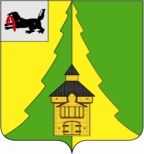 Российская ФедерацияИркутская областьНижнеилимский муниципальный район	АДМИНИСТРАЦИЯ			ПОСТАНОВЛЕНИЕОт «06» июня 2016 г. № 390г. Железногорск-Илимский«Об утверждении Документа планирования регулярных перевозокавтомобильным транспортом в границах двух и более поселений Нижнеилимского муниципального района»	Руководствуясь Федеральным законом от 13.07.2015 № 220-ФЗ "Об организации регулярных перевозок пассажиров и багажа автомобильным транспортом и городским наземным электрическим транспортом в Российской Федерации и о внесении изменений в отдельные законодательные акты Российской Федерации", статьей 15 Федерального закона от 06.10.2003 № 131-ФЗ "Об общих принципах организации местного самоуправления в Российской Федерации, Уставом МО «Нижнеилимский район», администрация Нижнеилимского муниципального районаПОСТАНОВЛЯЕТ:Утвердить Документ планирования регулярных перевозок автомобильным транспортом в границах двух и более поселений Нижнеилимского муниципального района.Опубликовать данное постановление на официальном сайте администрации Нижнеилимского района и в периодическом издании «Вестник Думы и администрации Нижнеилимского района». Контроль за исполнением настоящего постановления оставляю за собой.И.о. мэра района                                                  В.В. ЦвейгартРассылка: в дело – 1; отдел ЖКХ, ТиС – 2; ФУ – 1; отдел по регулированию контрактной системы – 1.А.Ю. Белоусова3-13-64Приложение                         к постановлению администрацииНижнеилимского муниципального районаот _____________ № ___________Документ планирования регулярных перевозокавтомобильным транспортом в границах двух и более поселенийНижнеилимского муниципального районаСодержание:Раздел I. Перечень муниципальных маршрутов регулярных пассажирских перевозок по регулируемым тарифам.Раздел II. Перечень муниципальных маршрутов регулярных пассажирских перевозок по не регулируемым тарифам.Раздел III. Требования к классу транспортных средств и порядку посадки и высадки пассажиров.Раздел IV. Наименования улиц, автомобильных дорог, по которым предполагается движение транспортных средств между остановочными пунктами по маршрутам регулярных перевозок.Раздел V. Требования к вместимости и расписания движения пассажирского транспорта.Раздел VI. План изменения вида регулярных перевозок.Раздел VII. План отмены муниципальных маршрутов.Раздел VIII. Схема маршрутной сети.Раздел IX. План-график заключения муниципальных контрактов на оказание услуг регулярных перевозок автомобильным транспортом в границах двух и более поселений Нижнеилимского муниципального района.Раздел I. Перечень муниципальных маршрутов регулярных пассажирских перевозок по регулируемым тарифам.Раздел II. Перечень муниципальных маршрутов регулярных пассажирских перевозок по не регулируемым тарифам.Маршруты по нерегулируемым тарифам не предусмотрены.Раздел III. Требования к классу транспортных средств и порядку посадки и высадки пассажировРаздел IV. Наименования улиц, автомобильных дорог, по которым предполагается движение транспортных средств между остановочными пунктами по маршрутам регулярных перевозок.Раздел V. Требования к вместимости и расписания движения пассажирского транспорта.Раздел VI.План изменения вида регулярных перевозок.Раздел VII. План отмены муниципальных маршрутов.Раздел VIII.Схема маршрутной сети.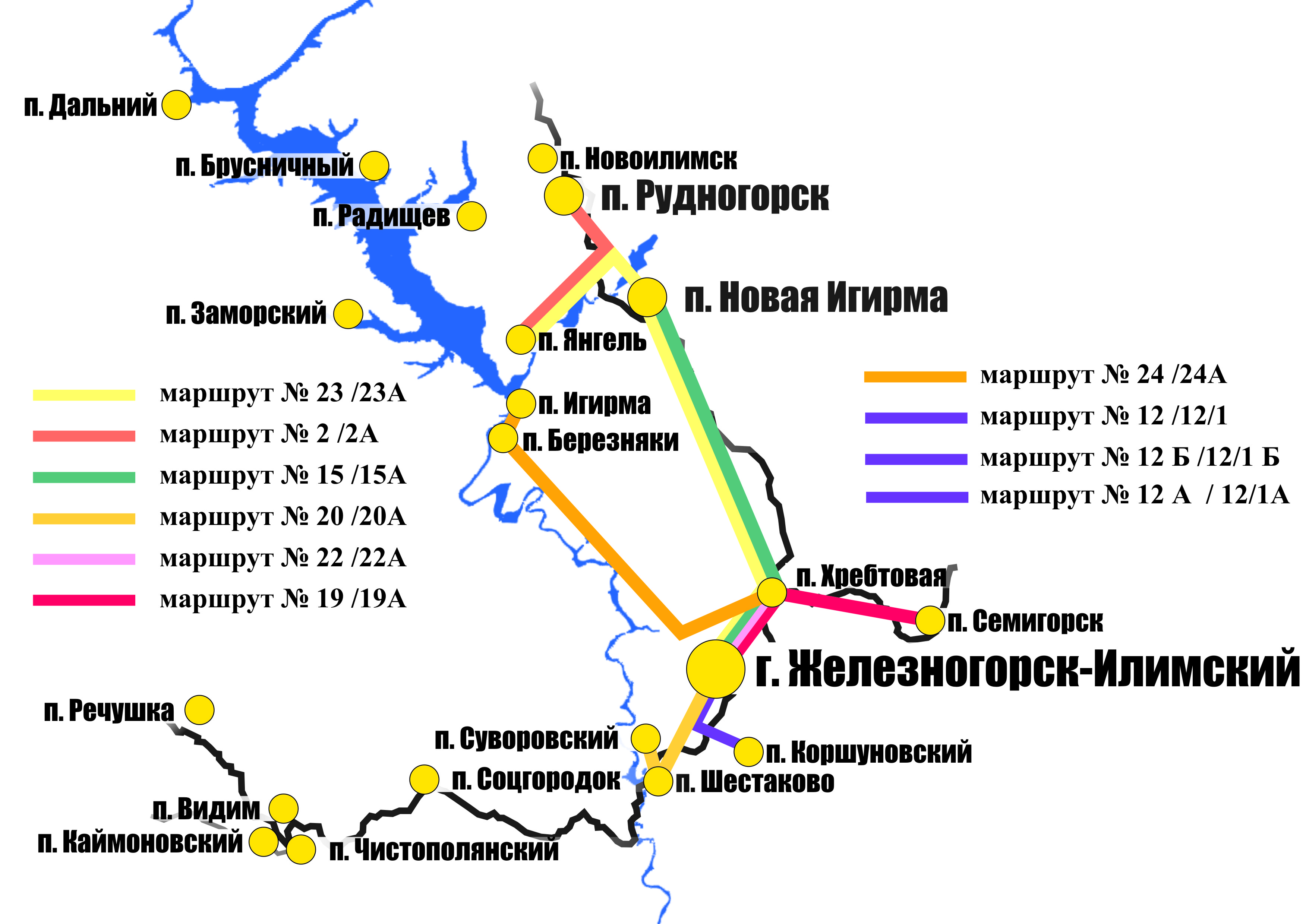 Раздел IX. План-график заключения муниципальных контрактовна оказание услуг регулярных перевозок автомобильным транспортом в границах двух и более поселений Нижнеилимского муниципального района.Перечень приложений:Приложение 1: схема маршрута № 23 «Янгель – Новая Игирма – Железногорск-Илимский» на 3-х листах.Приложение 2: схема маршрута № 23 А «Железногорск-Илимский – Новая Игирма – Янгель» на 3-х листах.Приложение 3: схема маршрута № 2 «Янгель – Рудногорск» на 2-х листах.Приложение 4: схема маршрута № 2 А «Рудногорск  – Янгель» на 2-х листах.Приложение 5: схема маршрута № 15 «Новая Игирма – Железногорск-Илимский» на 2-х листах.Приложение 6: схема маршрута № 15 А «Железногорск-Илимский – Новая Игирма» на 2-х листах.Приложение 7: схема маршрута № 20 «Железногорск-Илимский –  Суворовский» на 2-х листах.Приложение 8: схема маршрута № 20 А «Суворовский  –  Железногорск-Илимский» на 2-х листах.Приложение 9: схема маршрута № 22 «Железногорск-Илимский –  Хребтовая» на 2-х листах.Приложение 10: схема маршрута № 22 А «Хребтовая  –  Железногорск-Илимский» на 2-х листах.Приложение 11: схема маршрута № 19 «Железногорск-Илимский –  Семигорск» на 2-х листах.Приложение 12: схема маршрута № 19 А «Семигорск  –  Железногорск-Илимский» на 2-х листах.Приложение 13: схема маршрута № 24 «Березняки – Игирма – Железногорск-Илимский» на 2-х листах.Приложение 14: схема маршрута № 24 А «Железногорск-Илимский – Игирма – Березняки» на 2-х листах.Приложение 15: схема маршрута № 12 «Железногорск-Илимский – Коршуновский» на 2-х листах.Приложение 16: схема маршрута № 12/1 «Железногорск-Илимский – Коршуновский» на 2-х листах.Приложение 17: схема маршрута № 12 Б «Железногорск-Илимский – Авиатор  – Коршуновский» на 2-х листах.Приложение 18: схема маршрута № 12/1 Б «Железногорск-Илимский – Авиатор  – Коршуновский» на 2-х листах.Приложение 19: схема маршрута № 12 А «Коршуновский – Железногорск-Илимский» на 2-х листах.Приложение 20: схема маршрута № 12/1 А «Коршуновский – Железногорск-Илимский» на 2-х листах.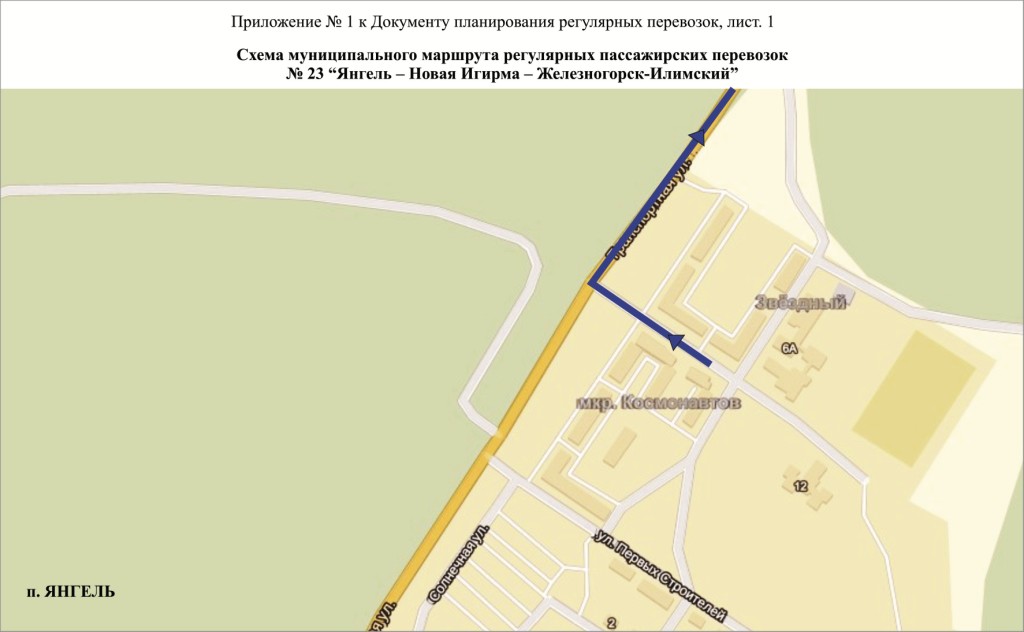 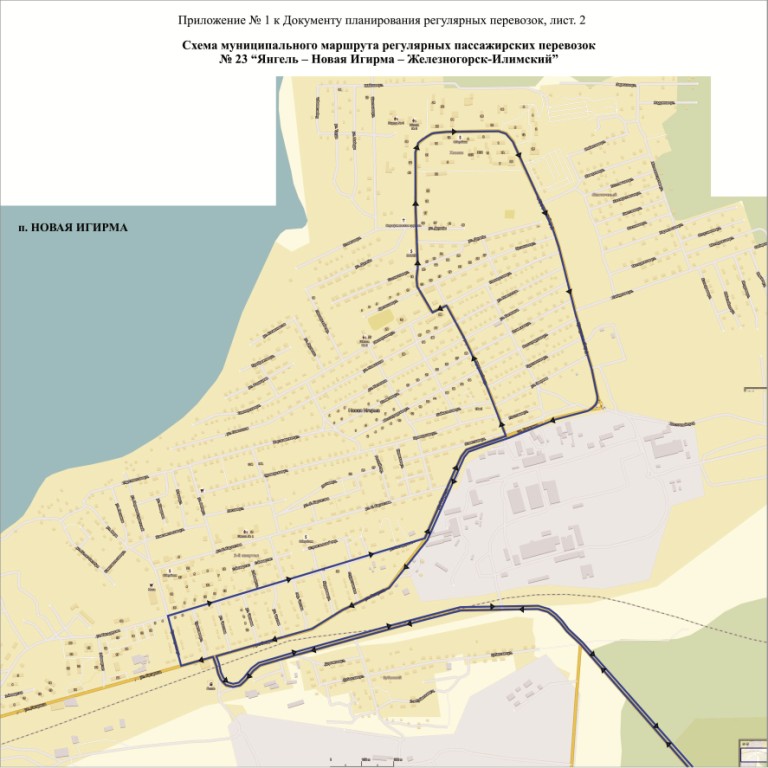 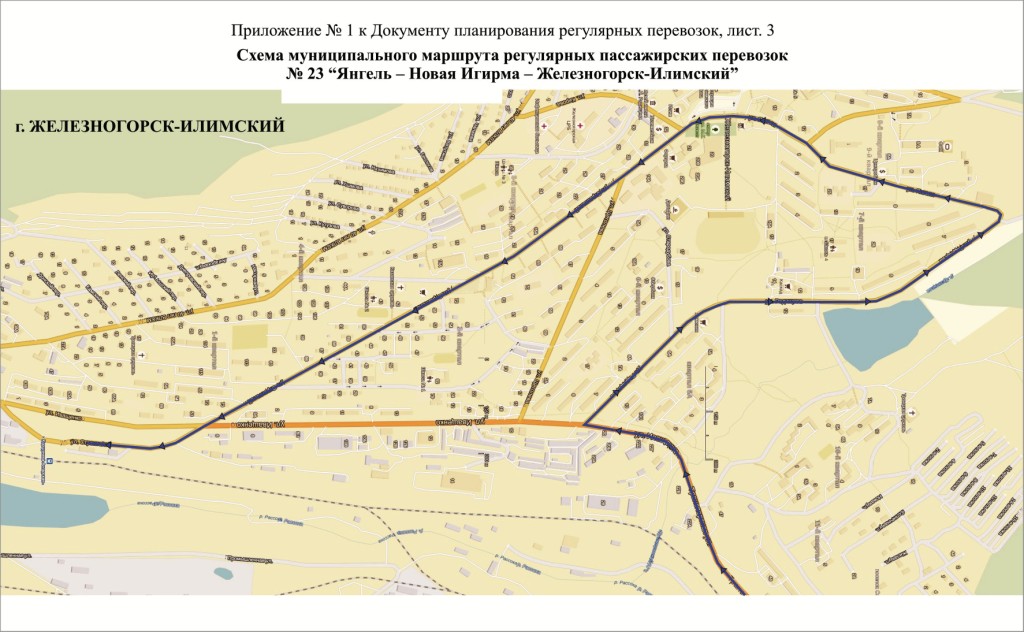 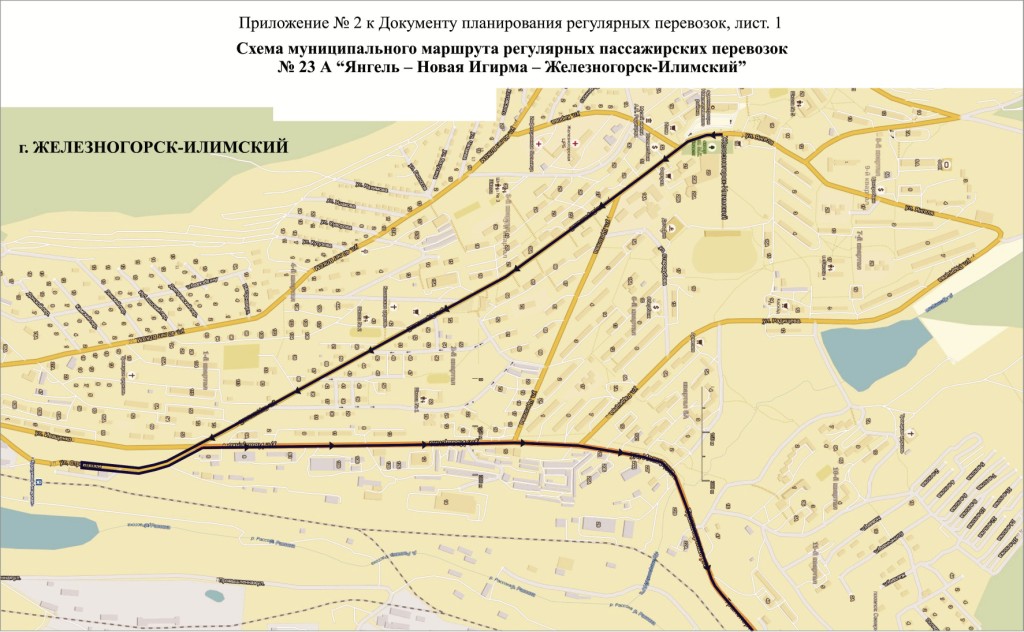 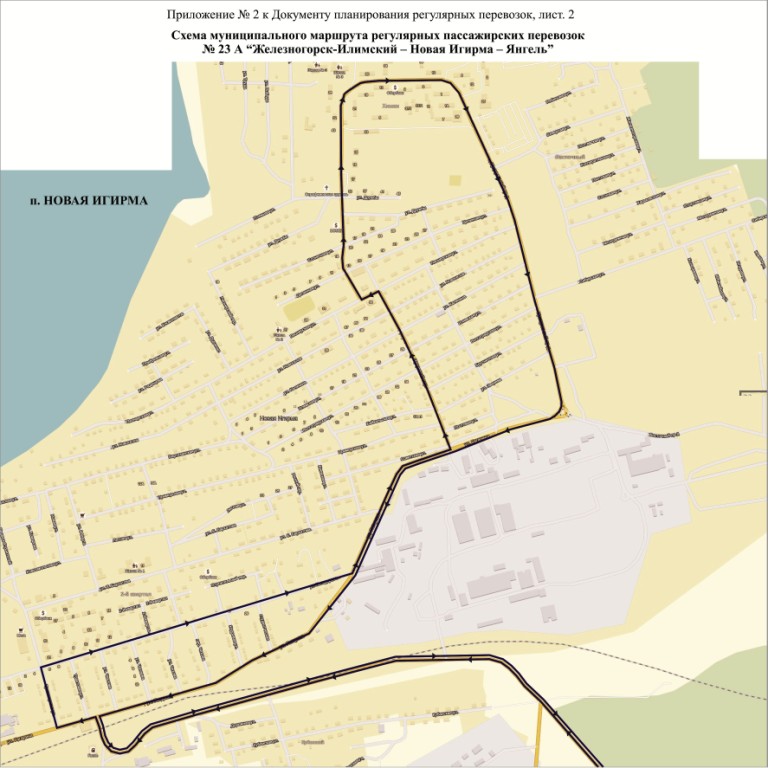 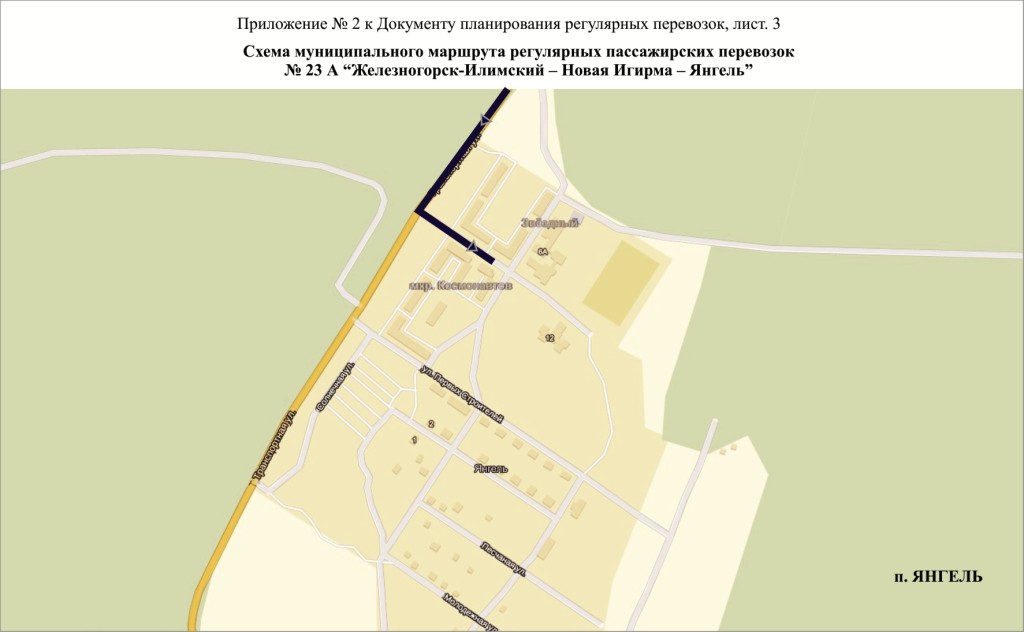 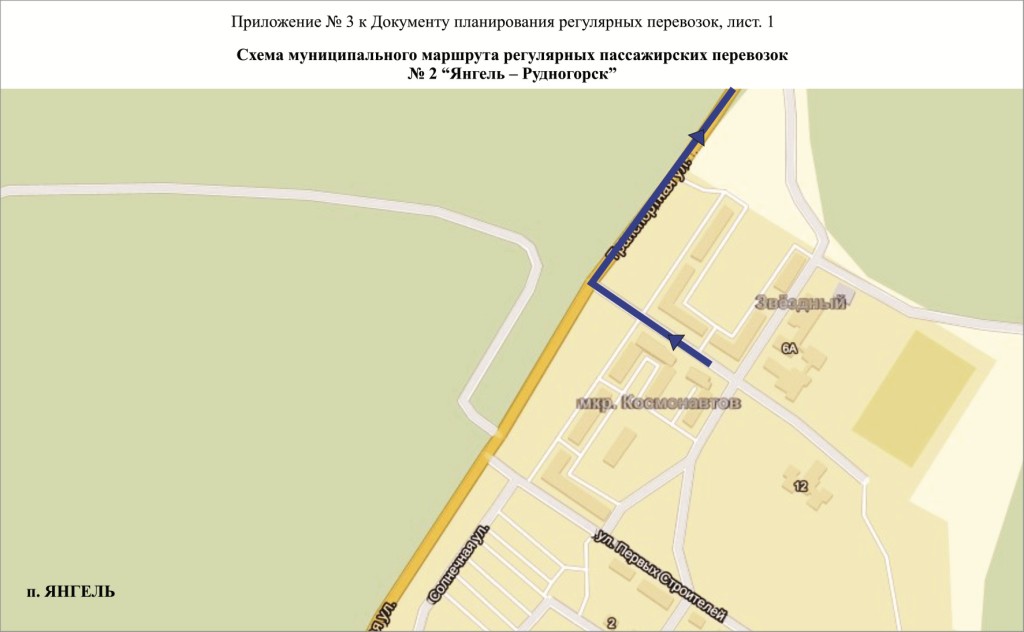 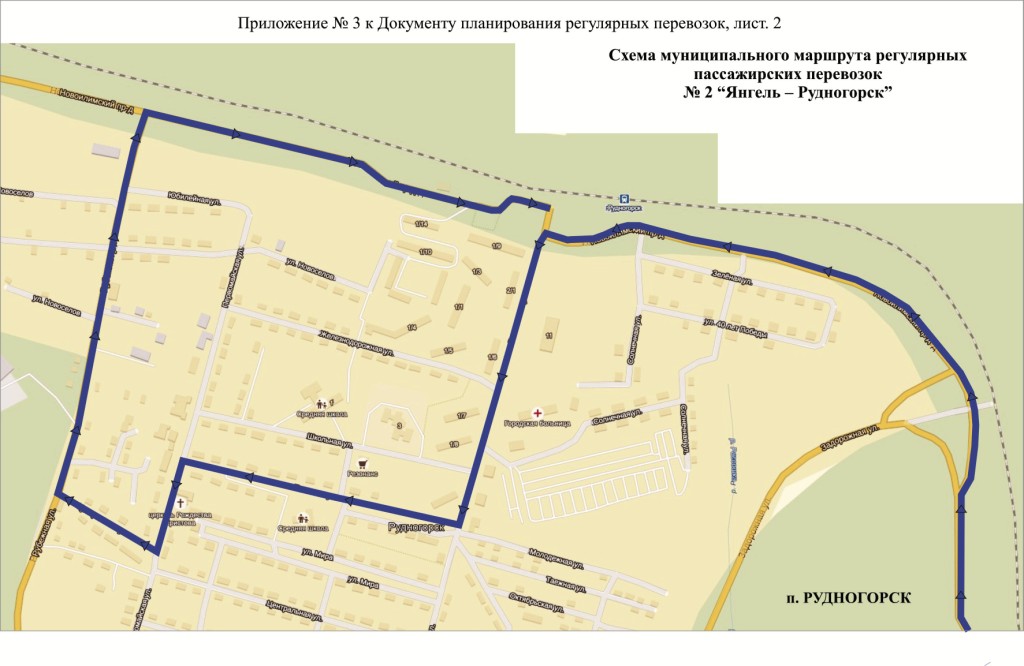 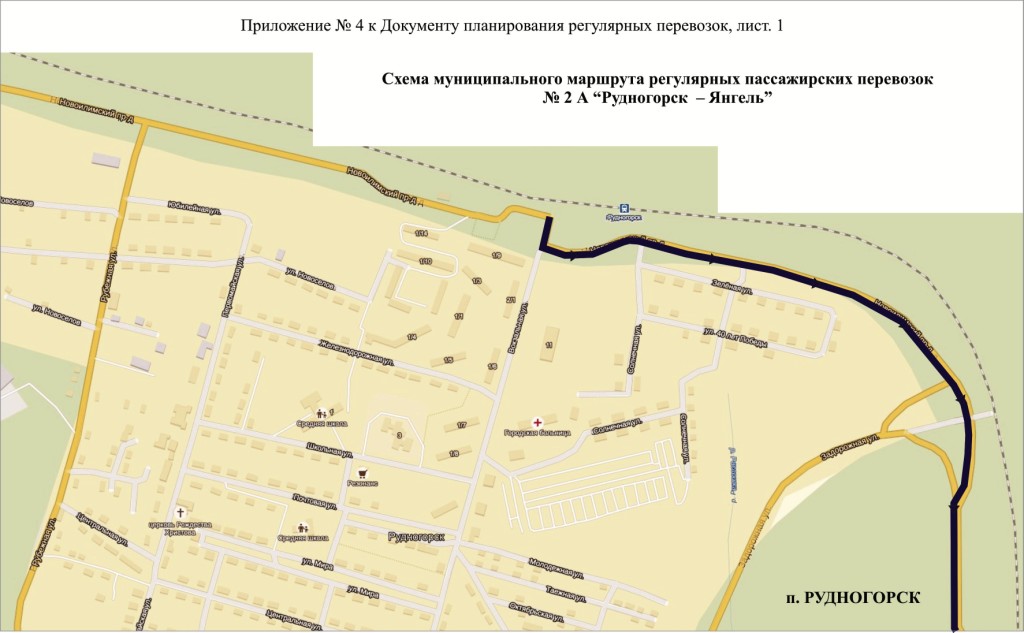 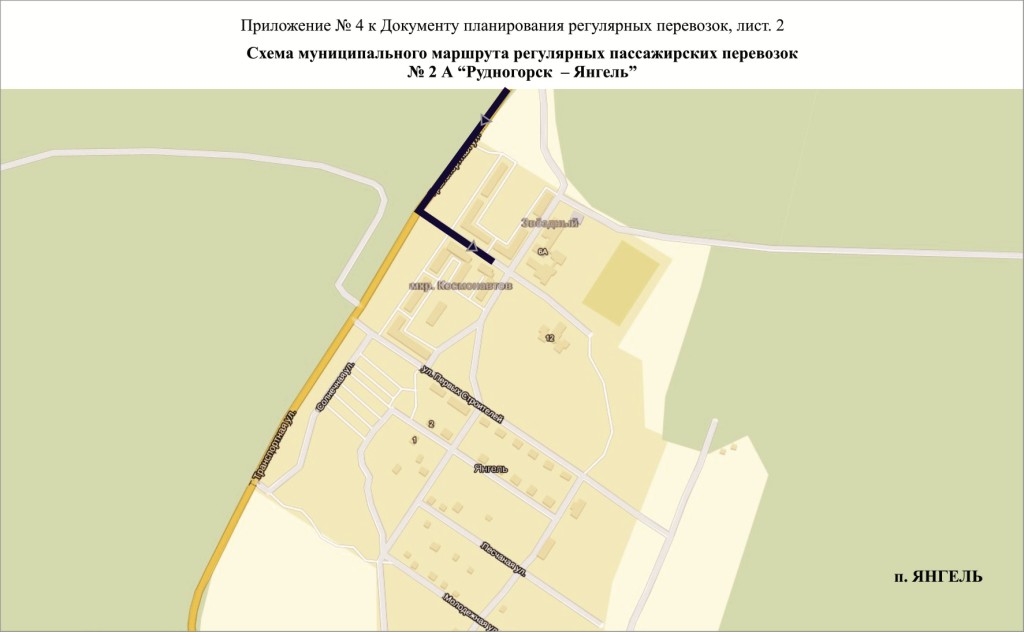 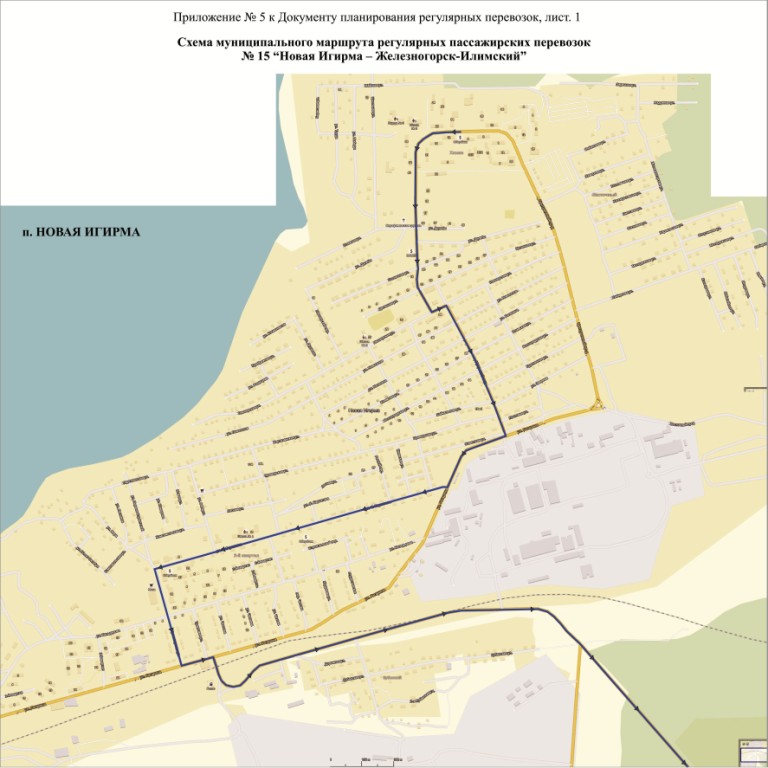 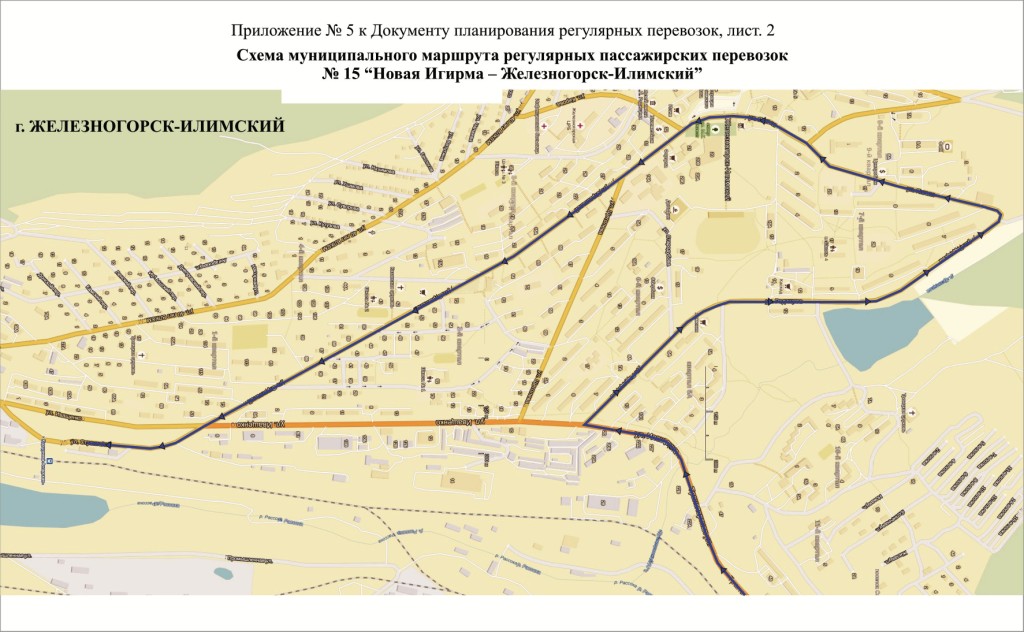 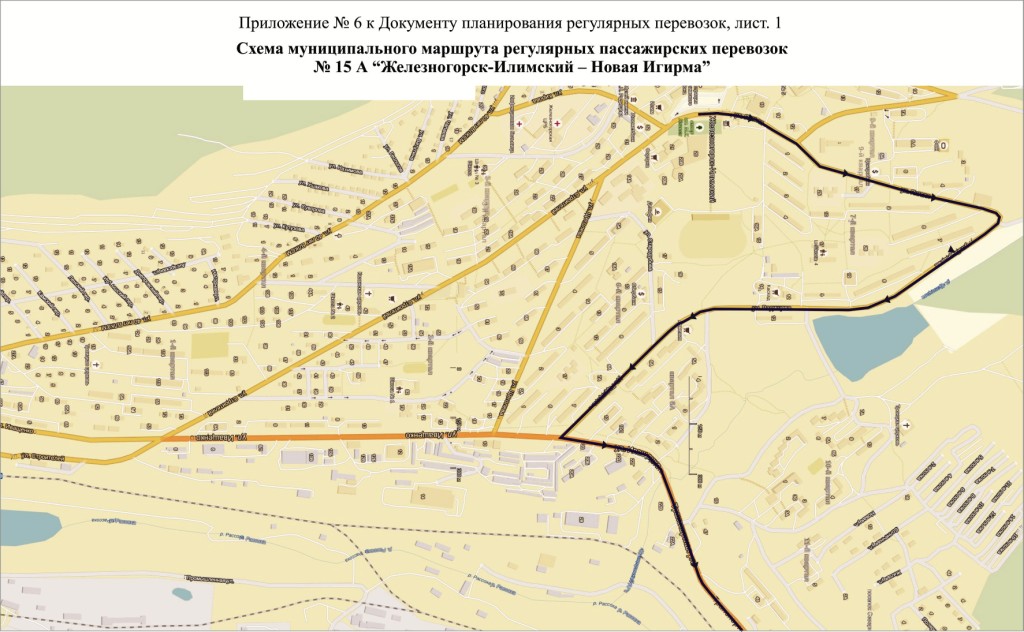 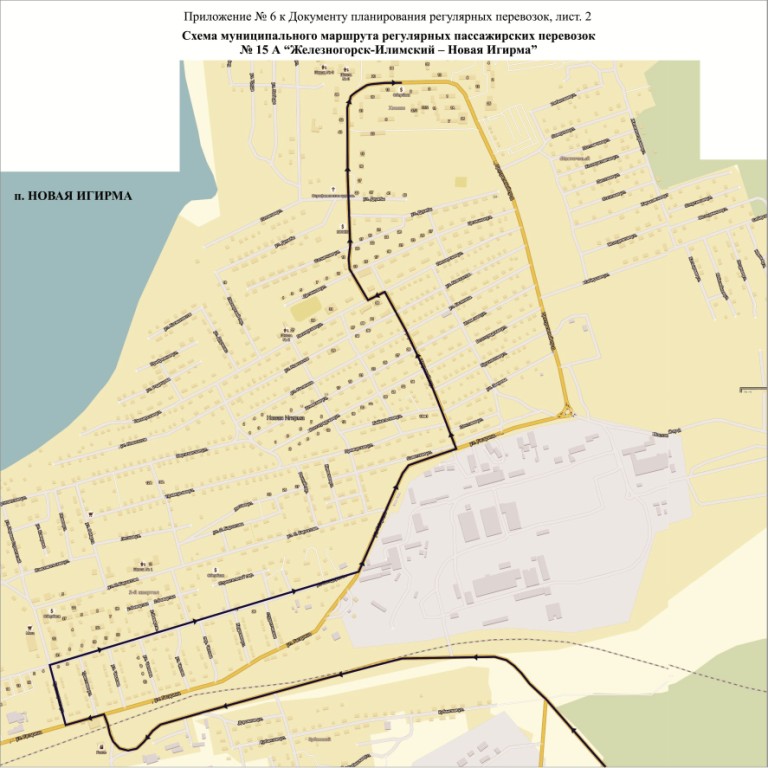 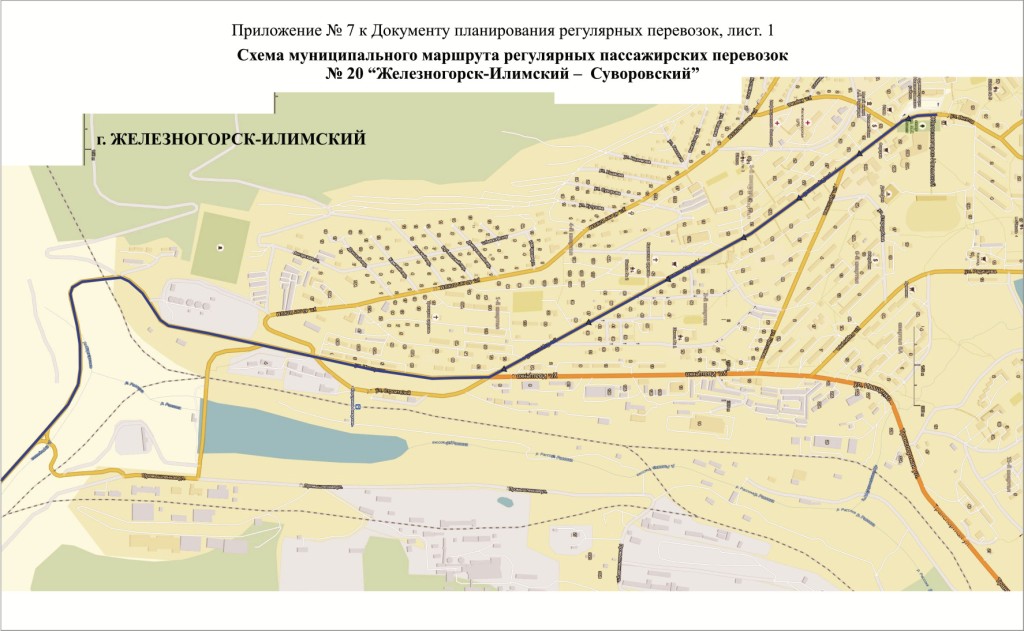 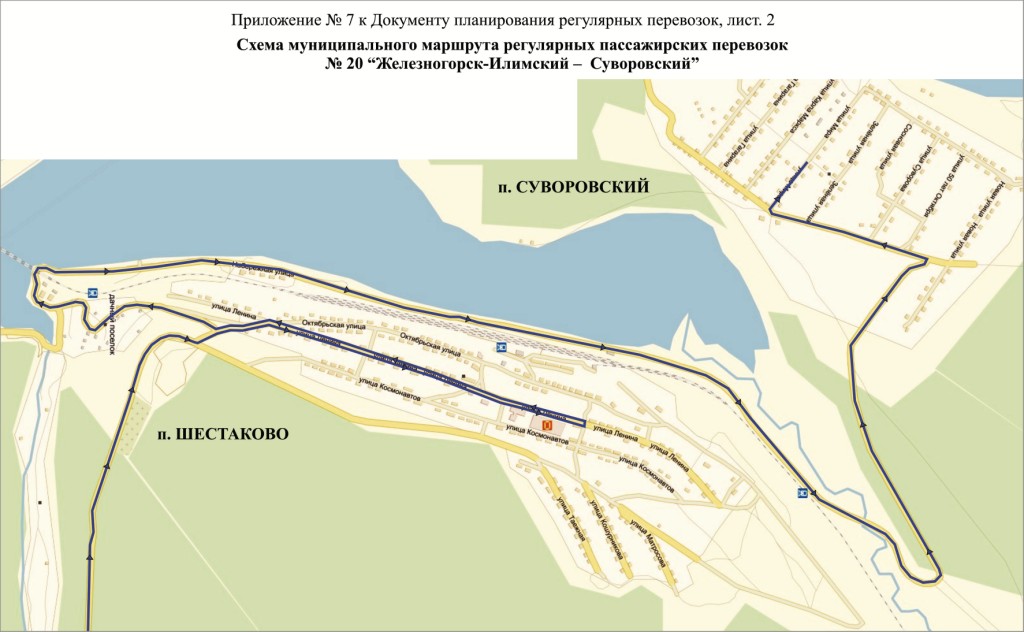 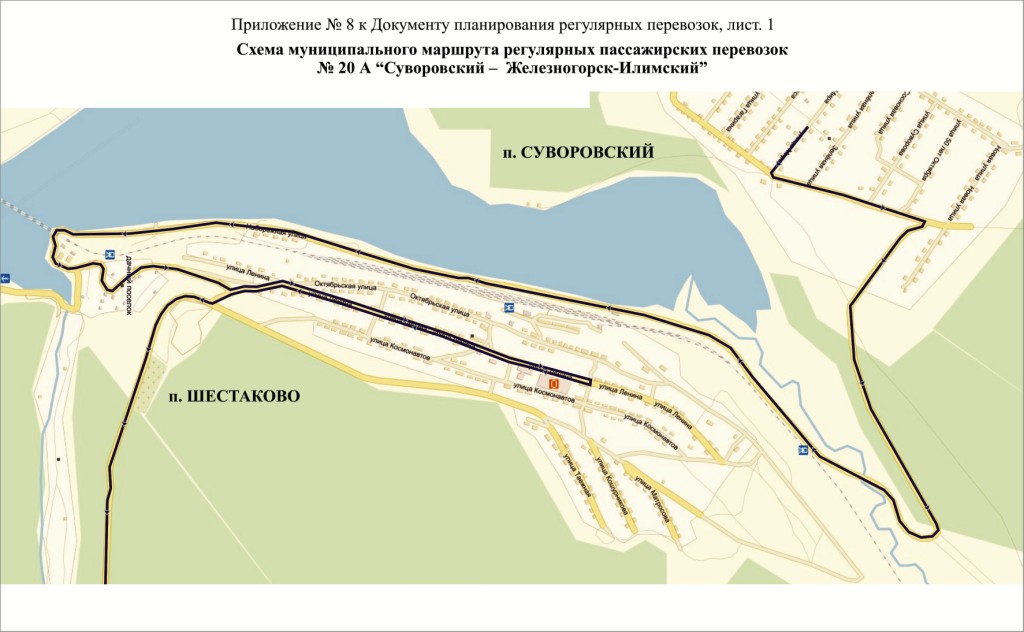 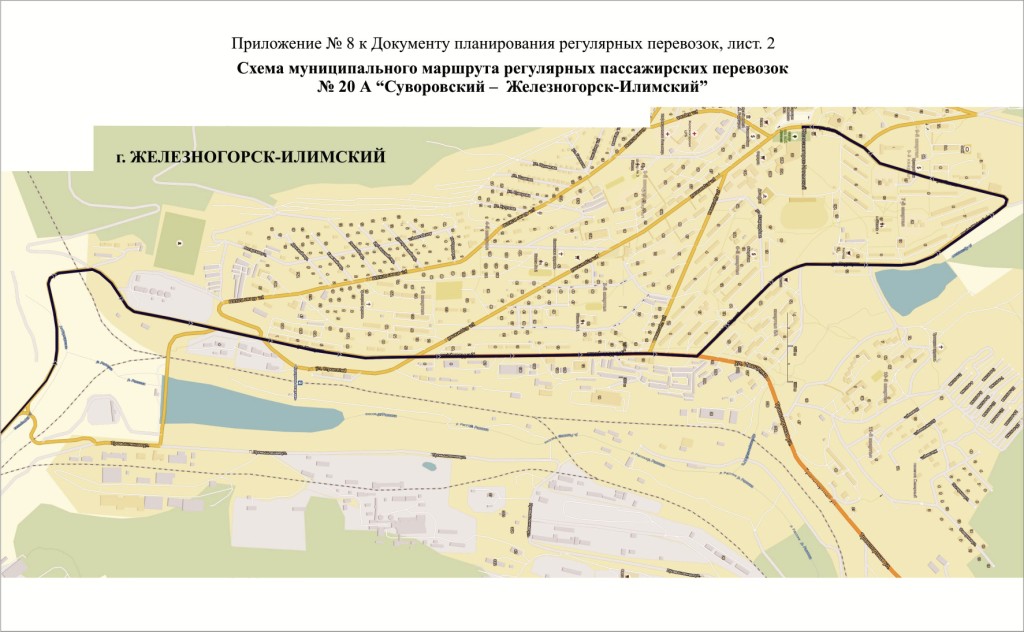 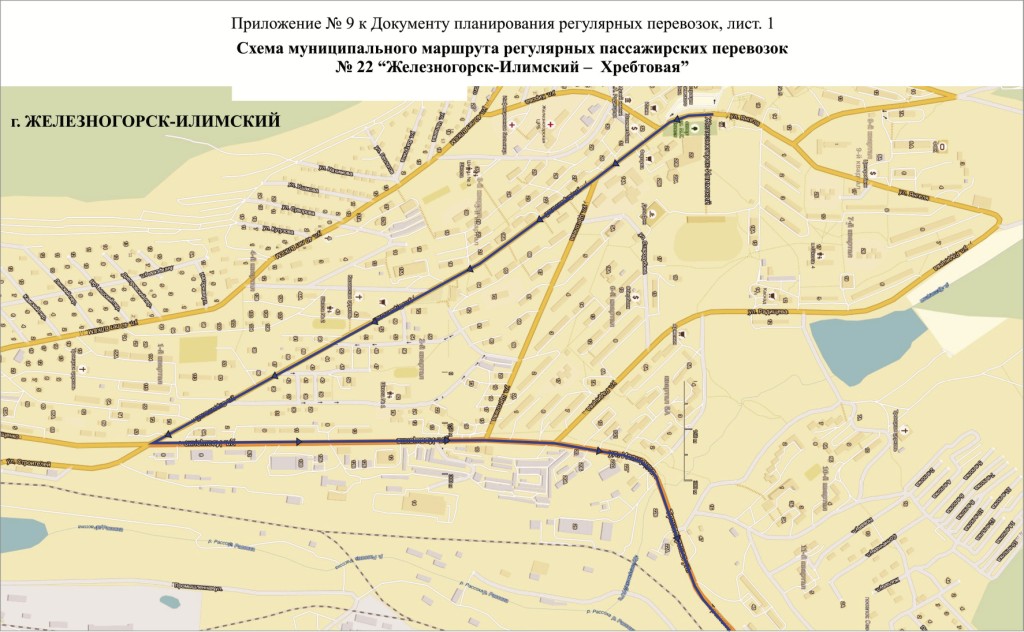 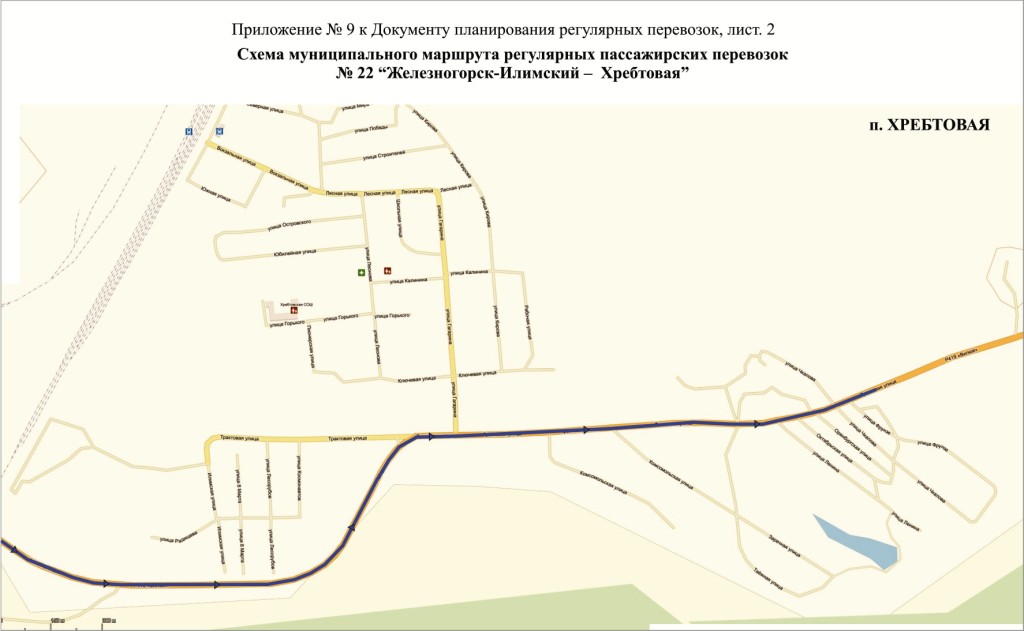 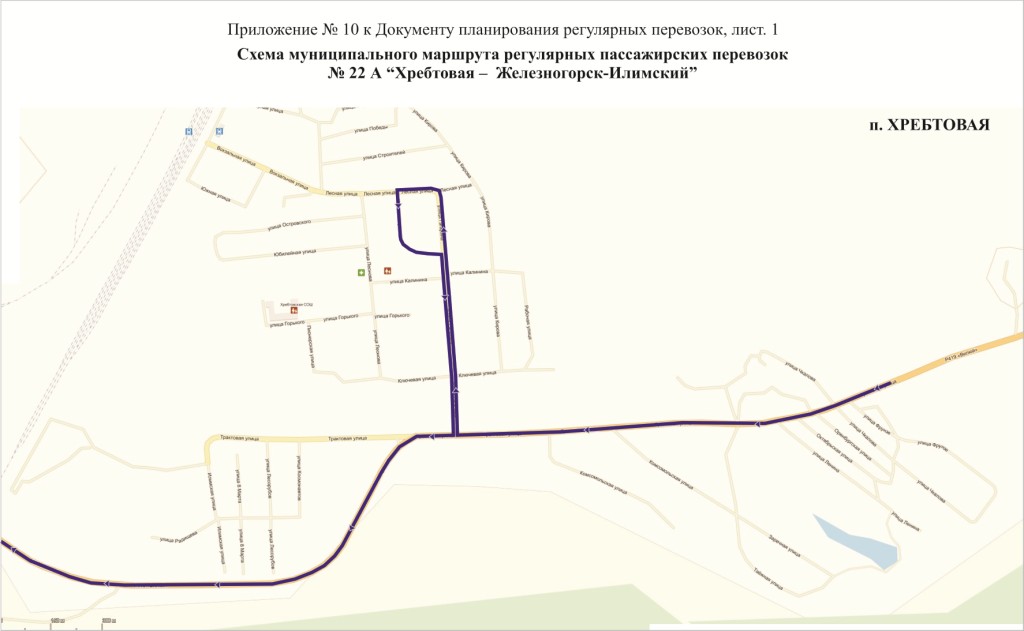 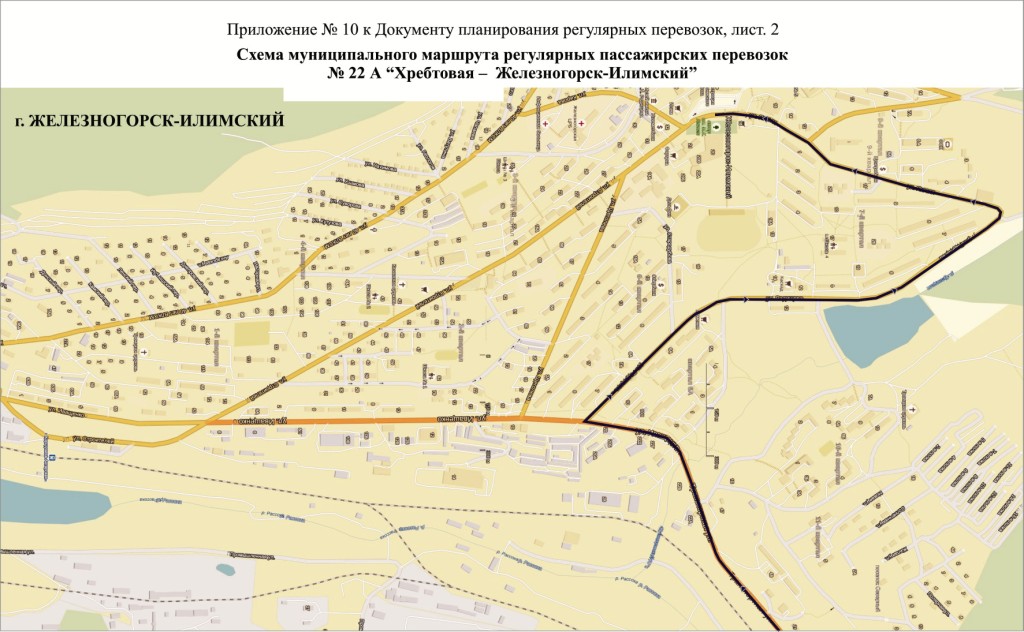 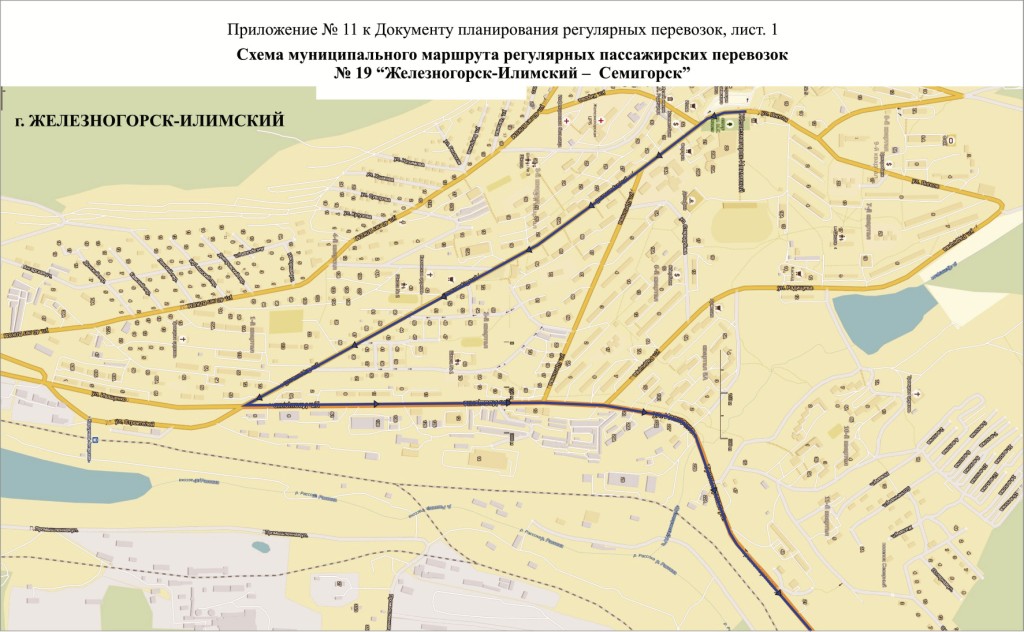 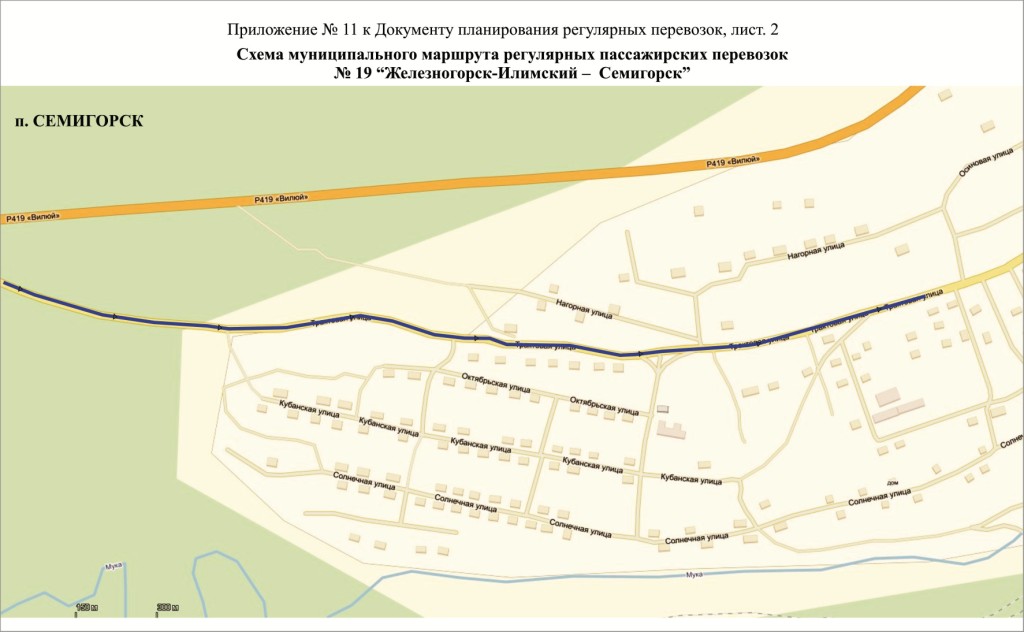 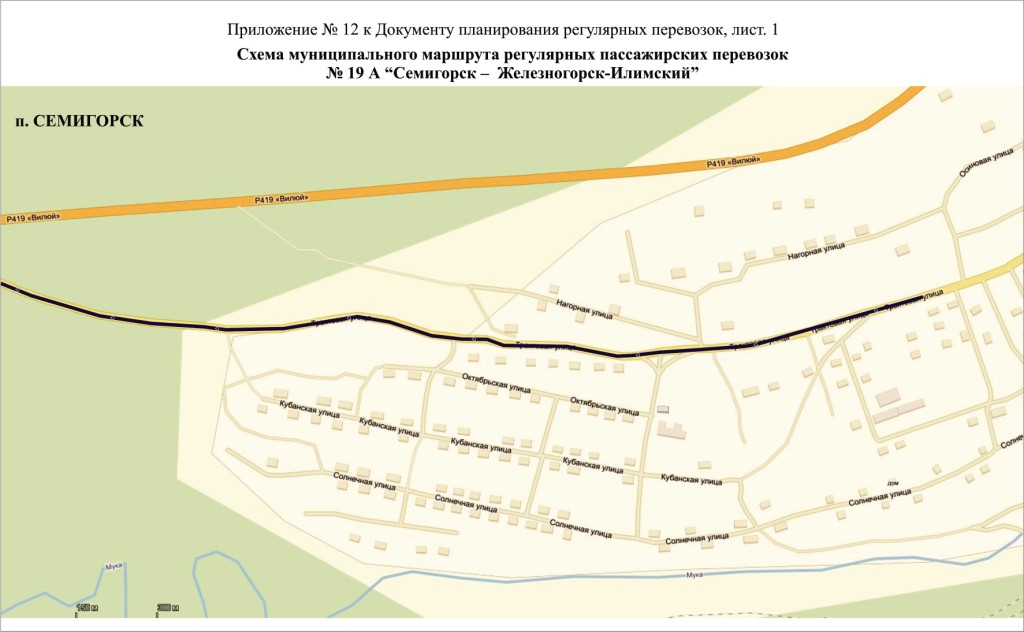 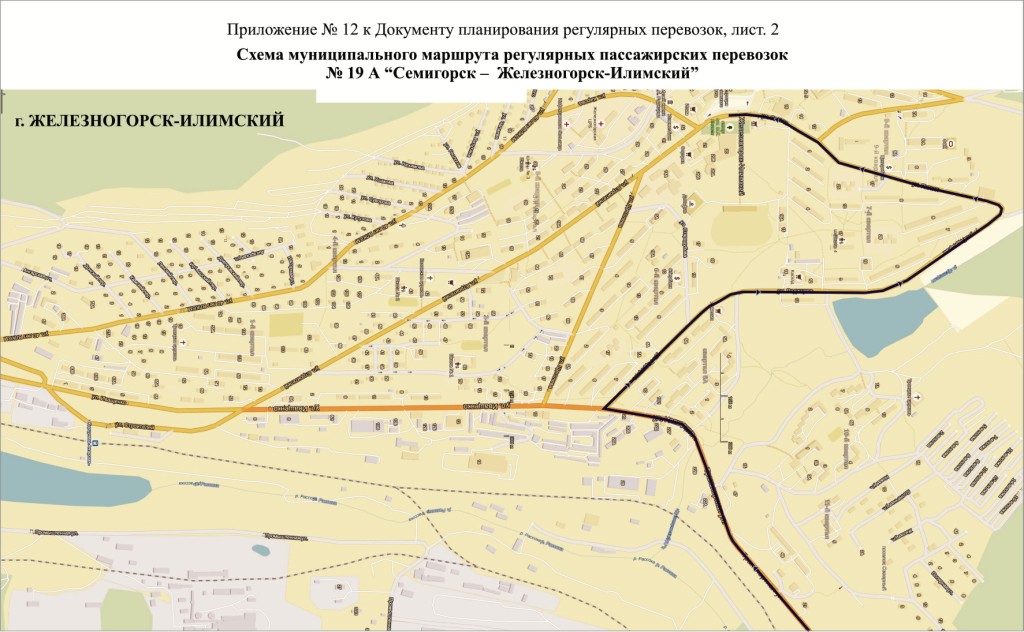 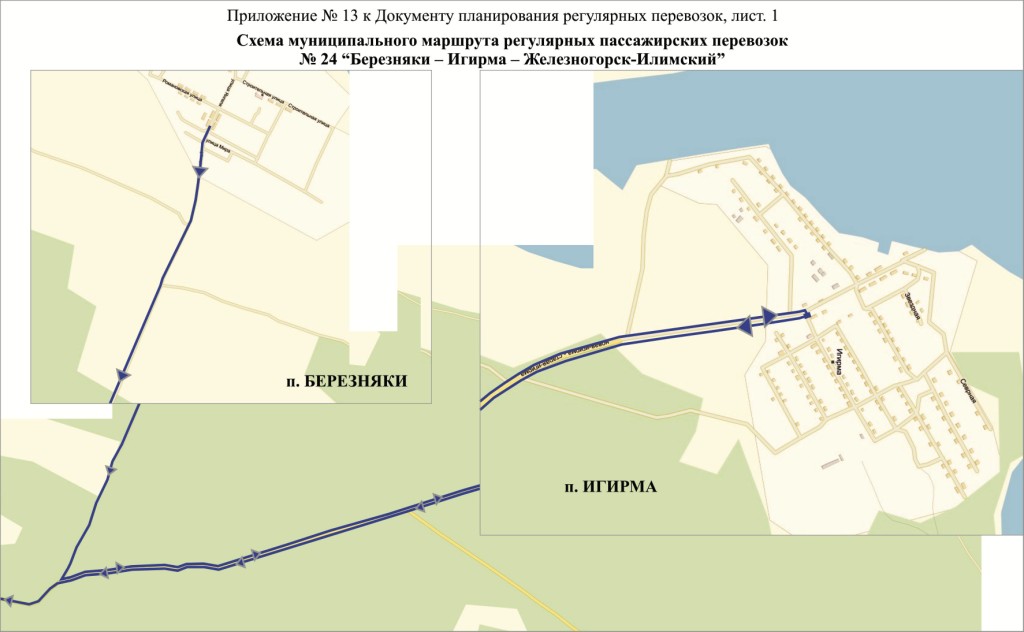 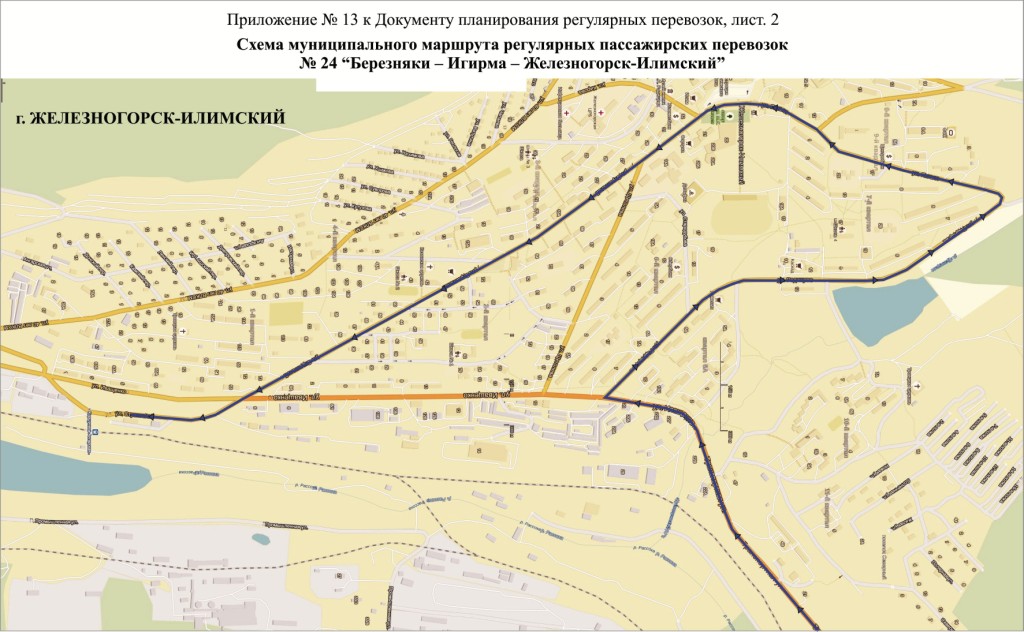 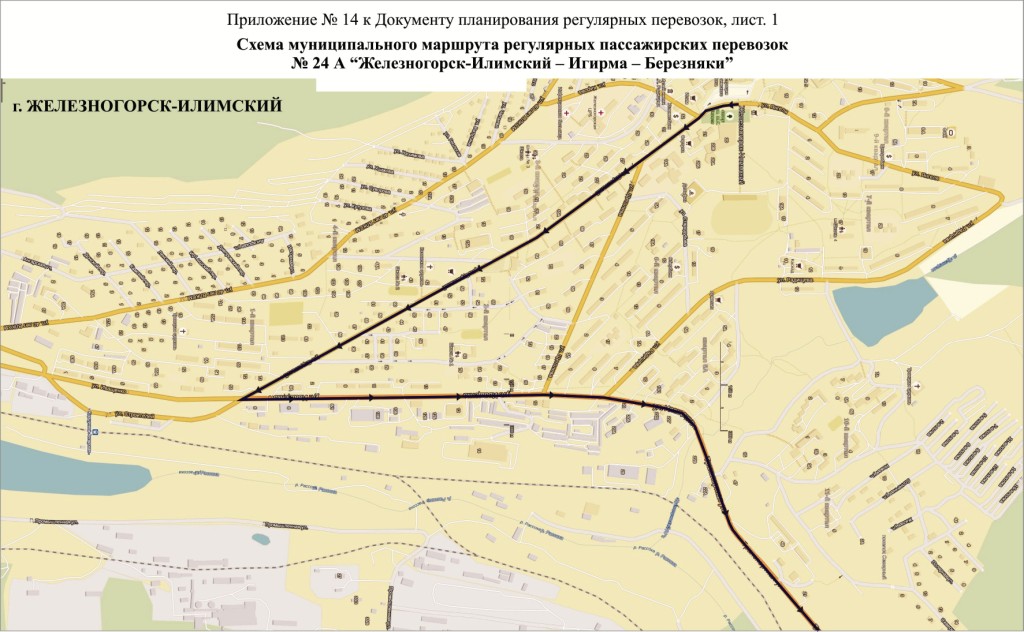 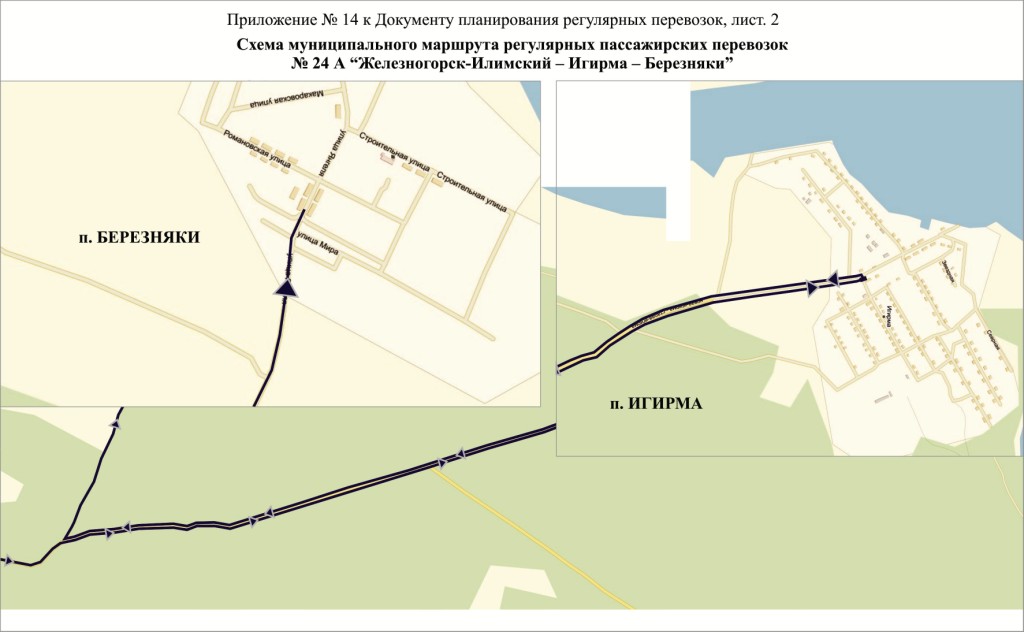 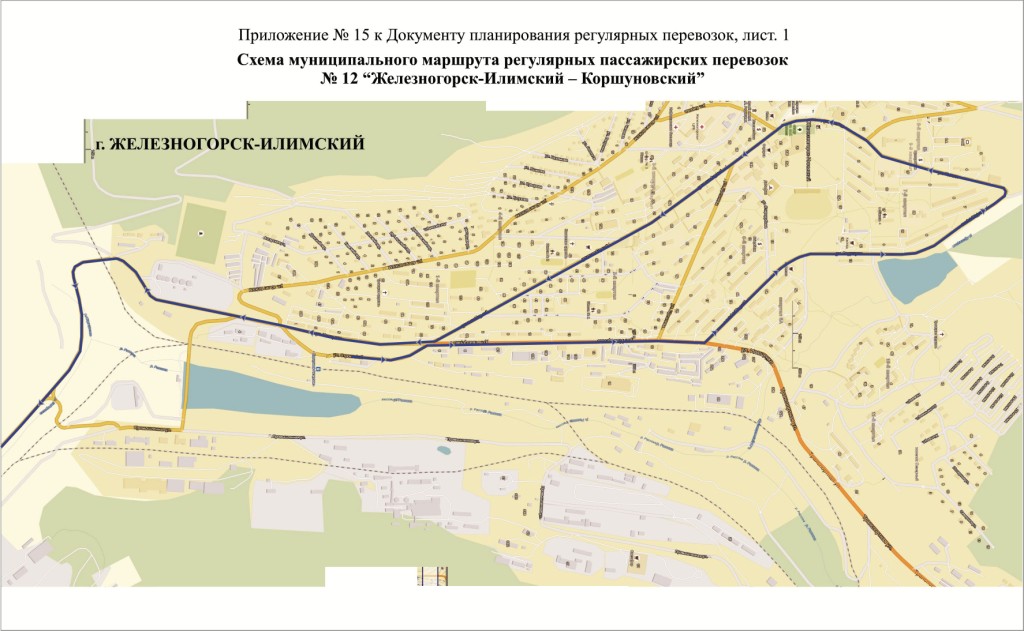 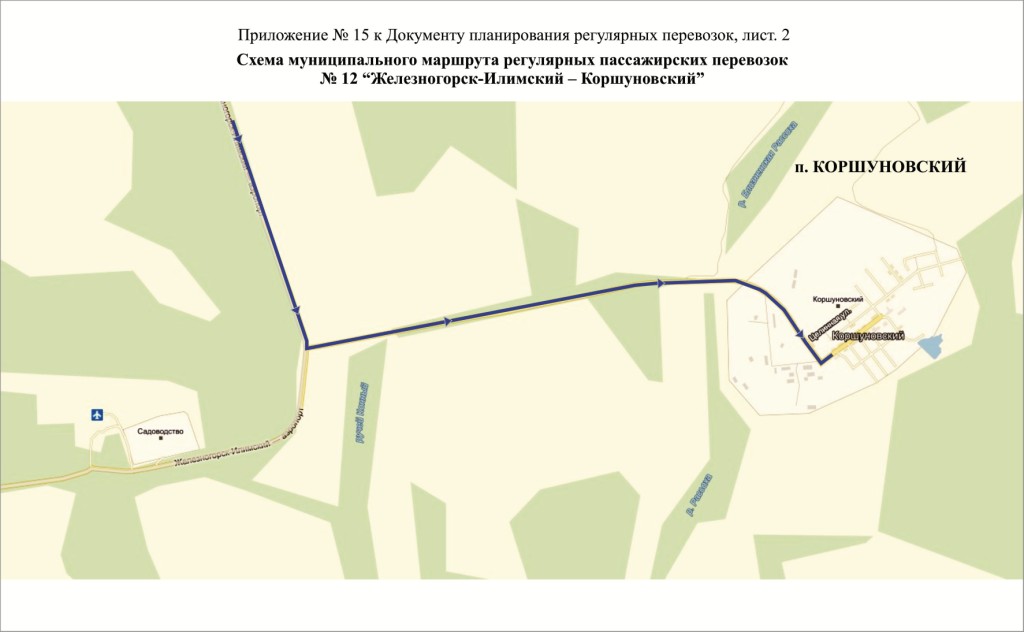 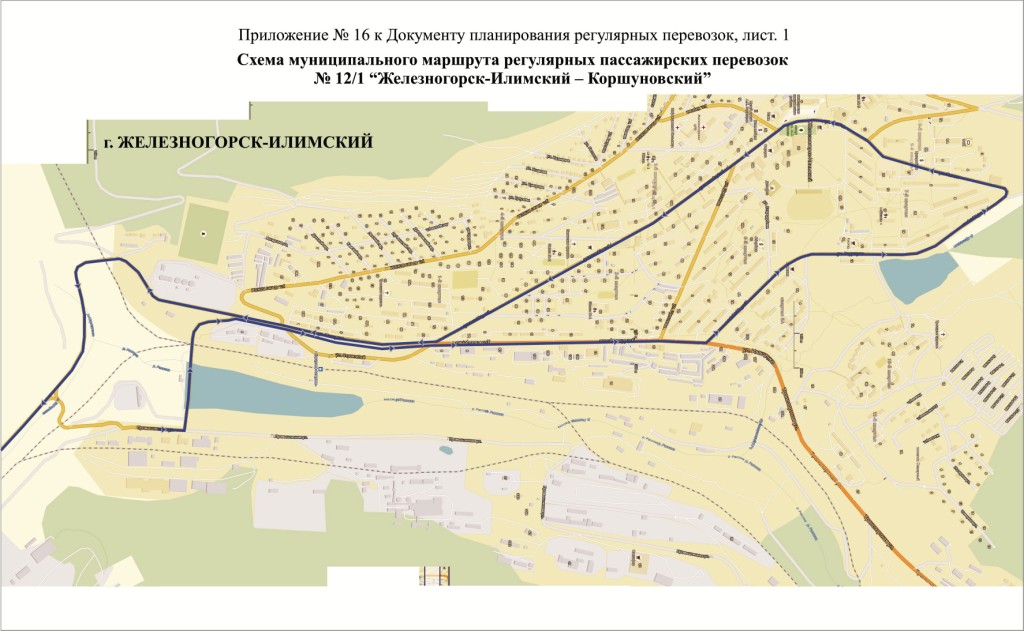 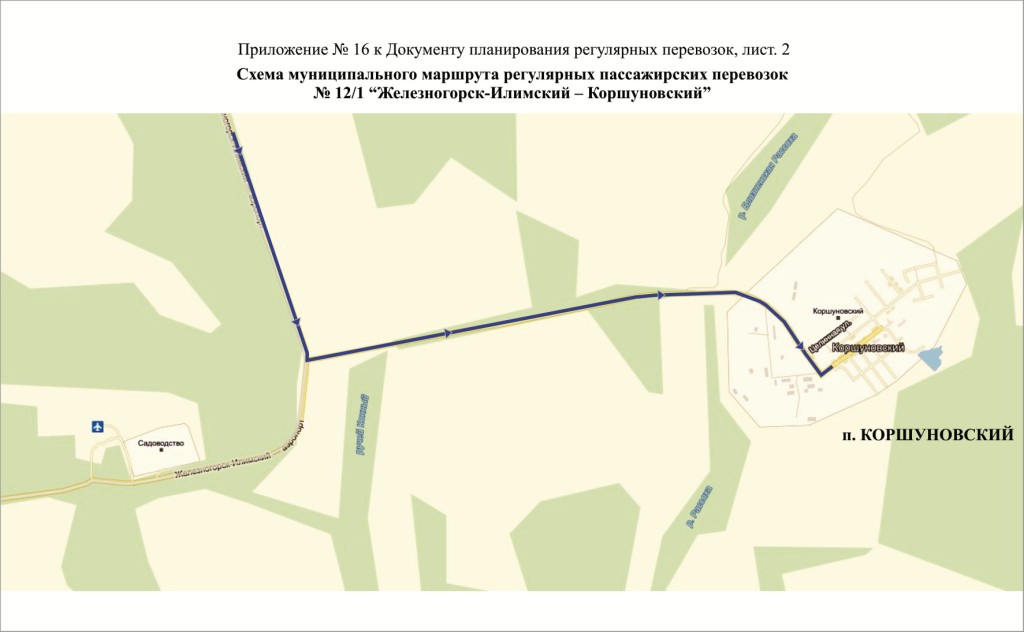 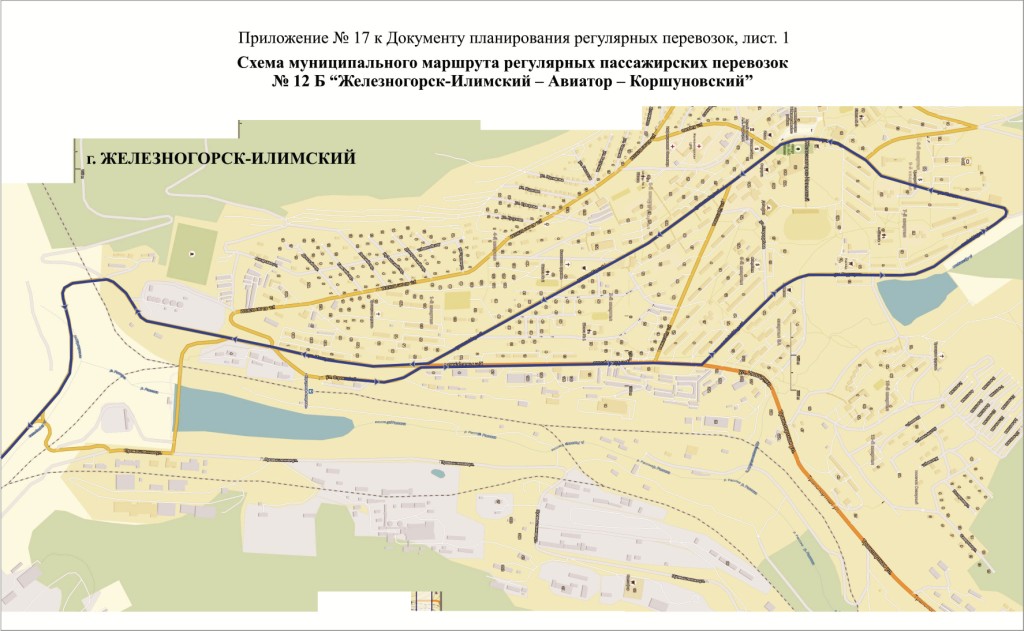 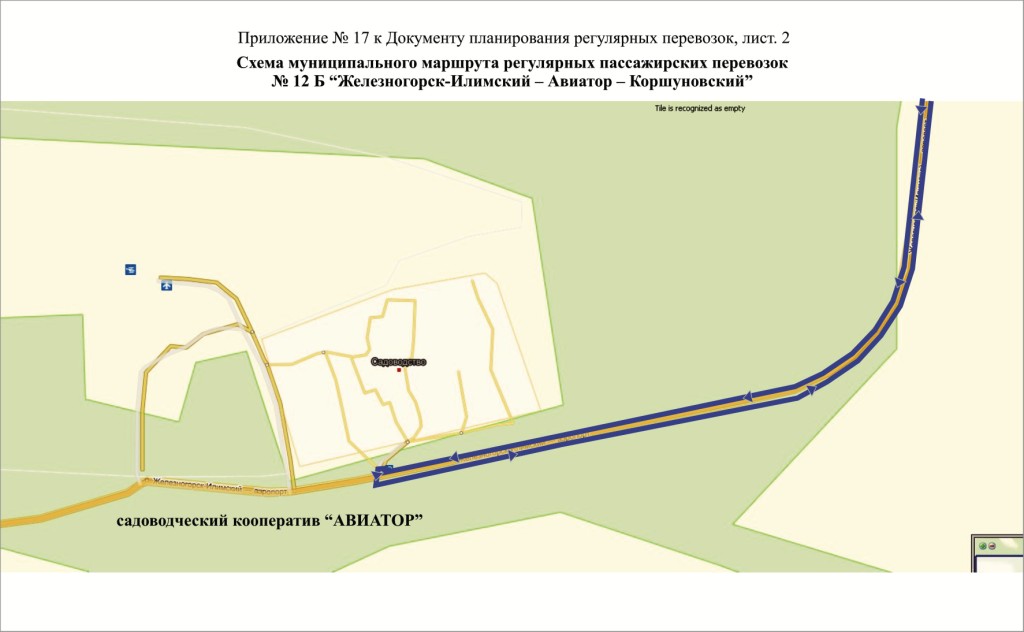 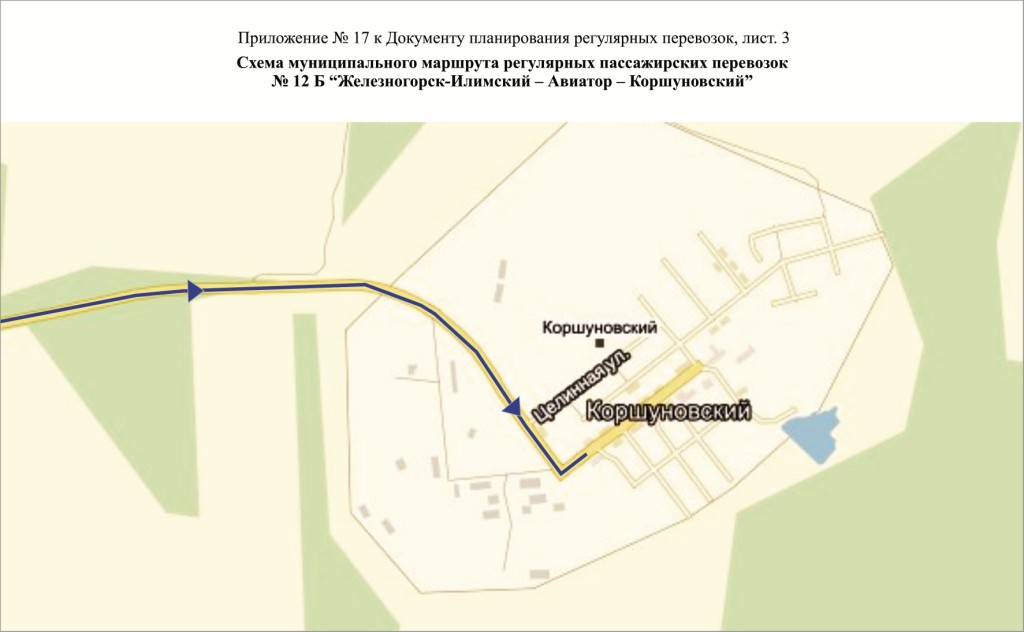 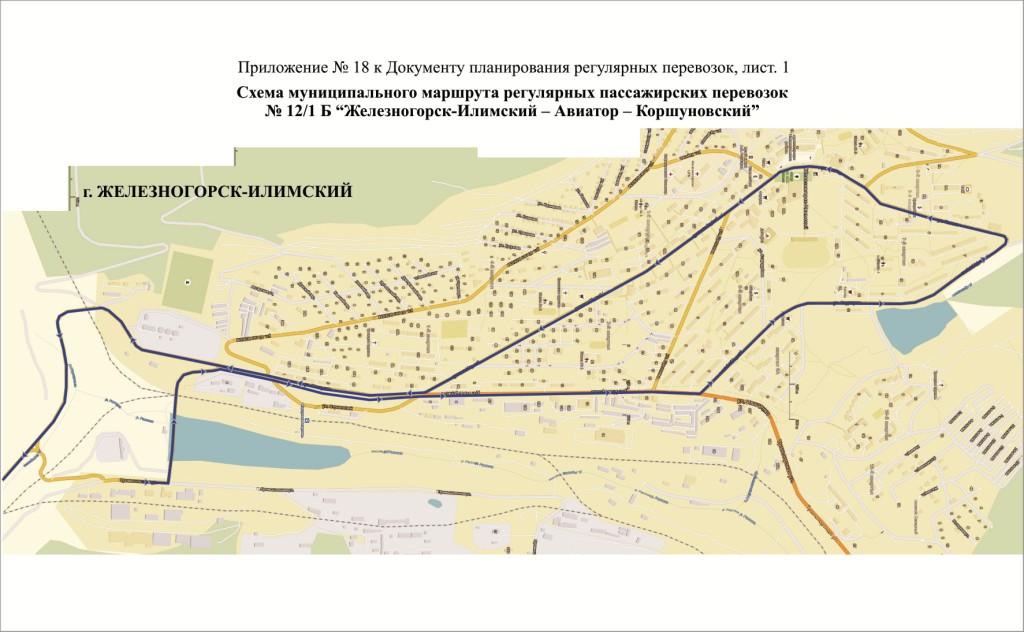 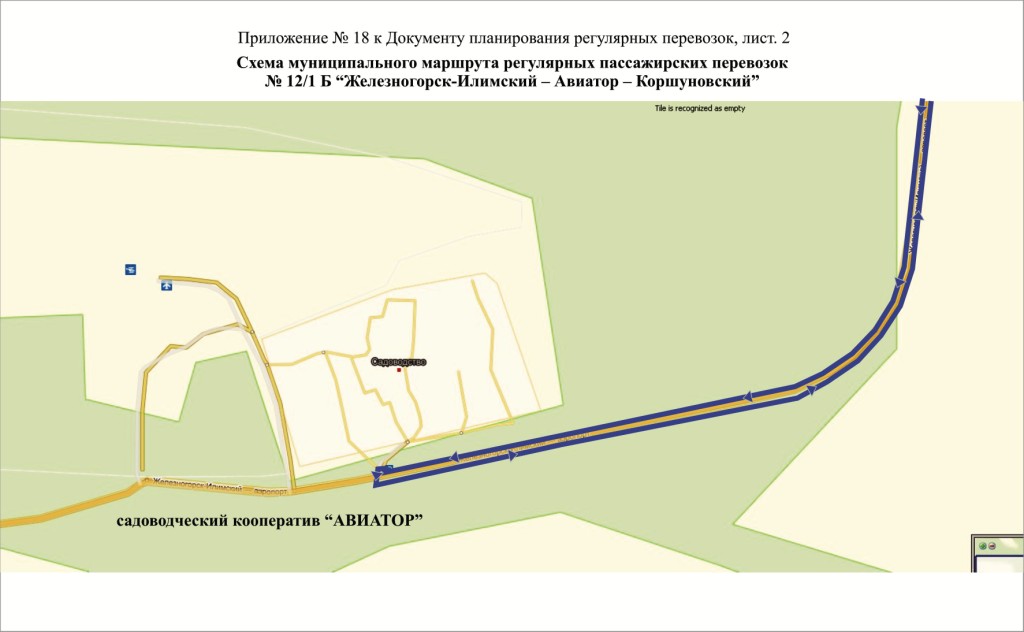 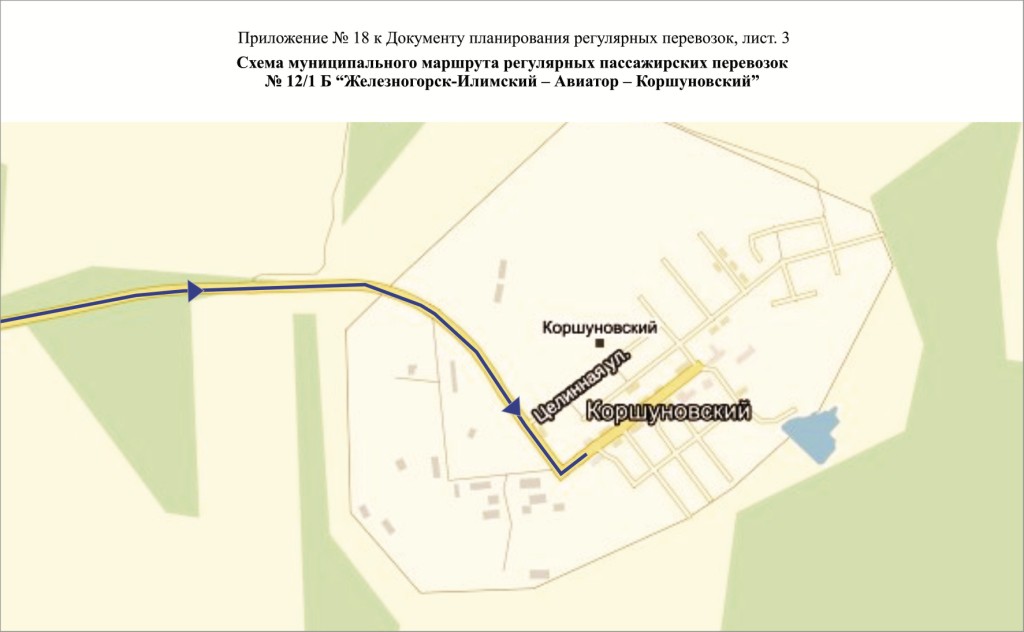 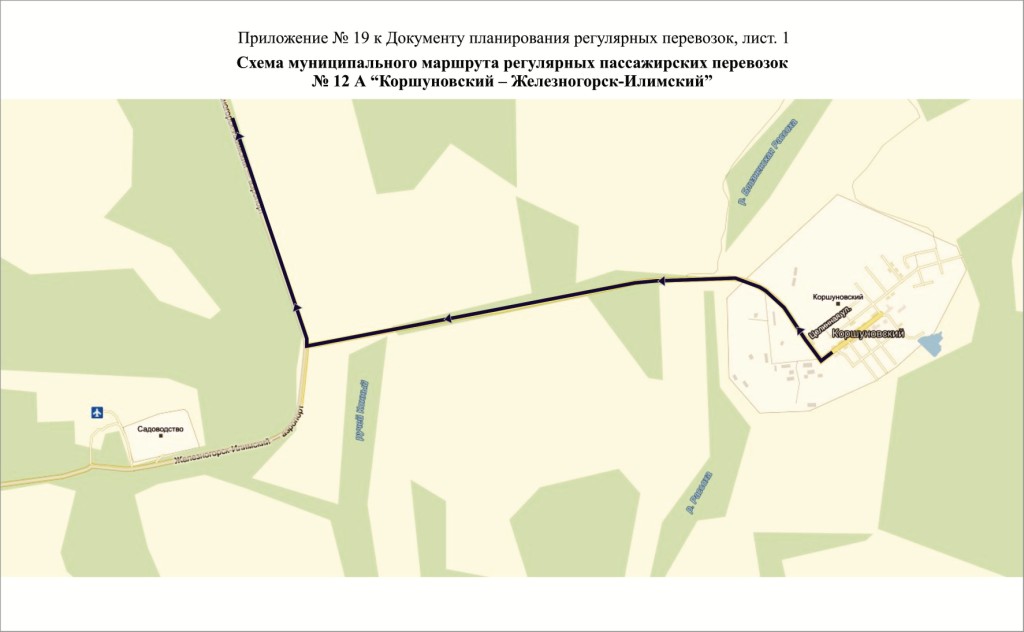 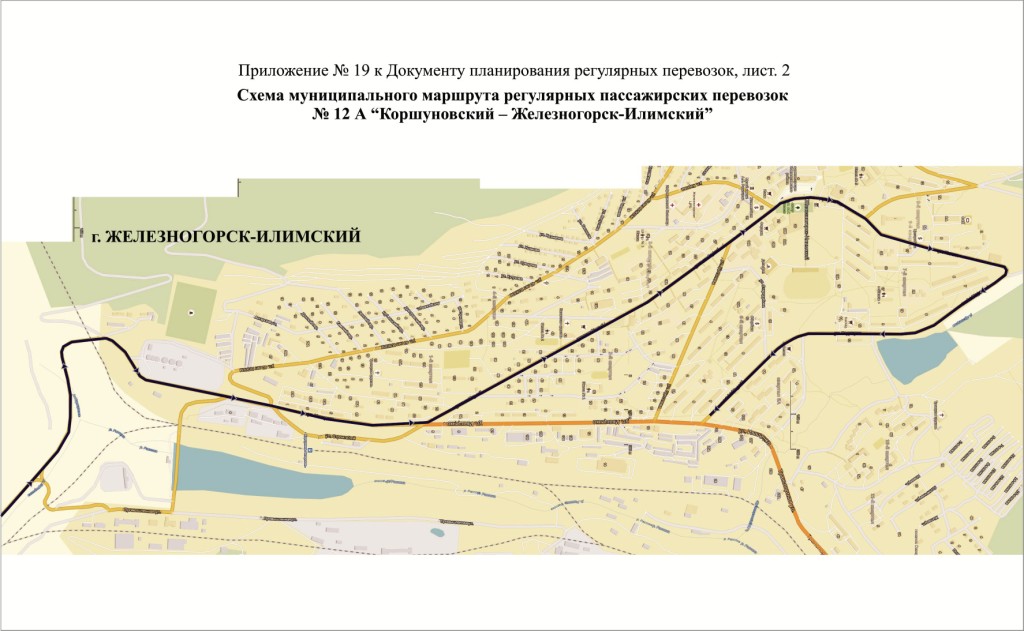 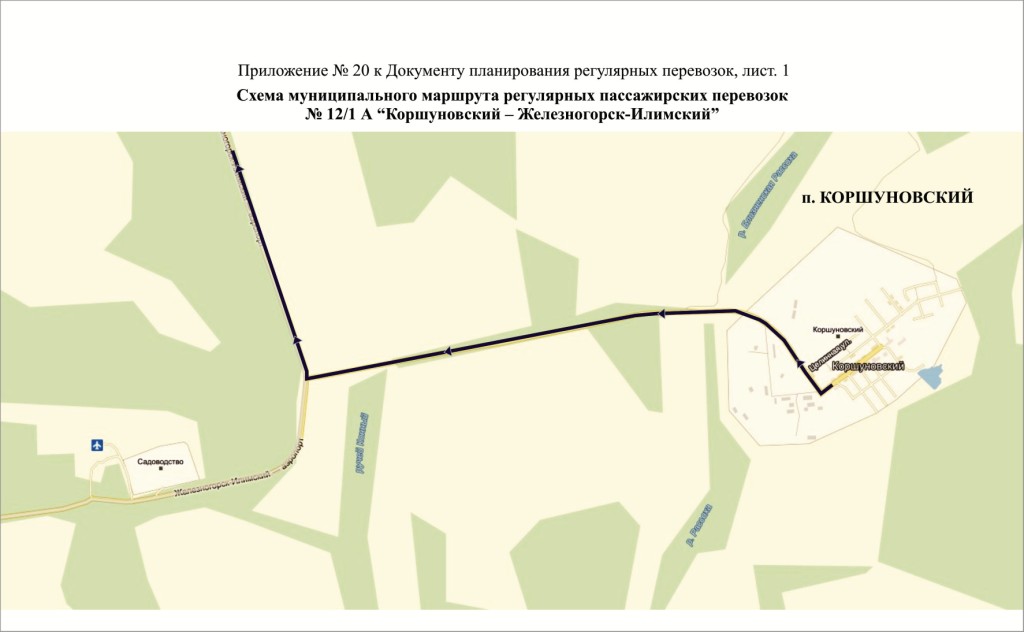 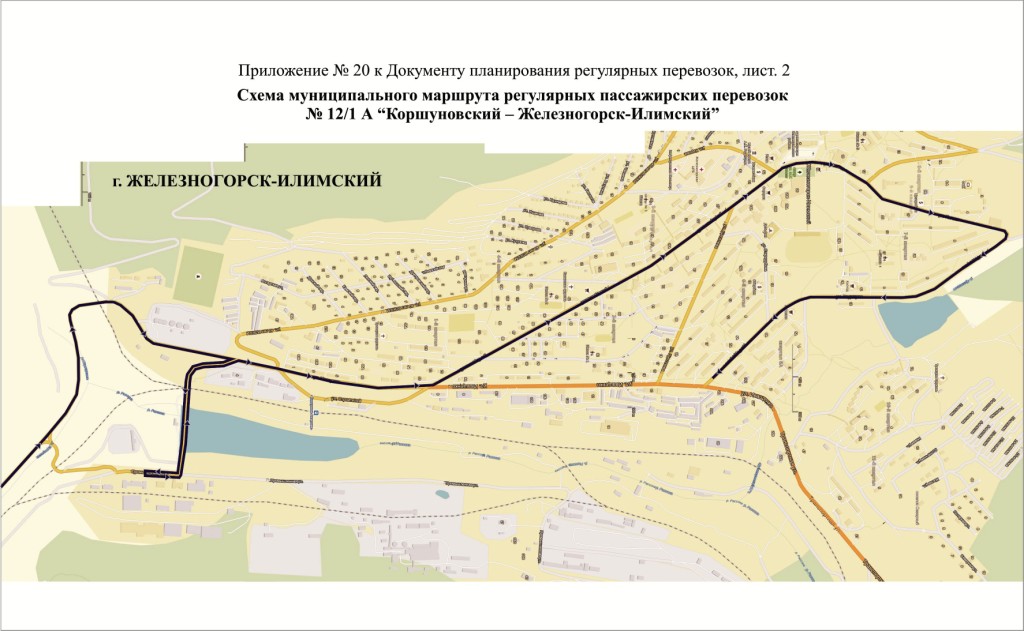 № п/пПорядковый № маршрутаНаименование маршрутаНаименования промежуточных остановочных пунктов по маршруту регулярных перевозок или наименования поселений, в границах которых расположены промежуточные остановочные пунктывид сообщения (городское, пригородное, междугородное)Протяженность маршрута123Янгель – Новая Игирма – Железногорск-Илимскийп. Янгель
п. Новая Игирма
 г. Железногорск-Илимскиймеждугородное145,18223 АЖелезногорск-Илимский – Новая Игирма – Янгельг. Железногорск-Илимский
п. Новая Игирма
п. Янгельмеждугородное144,2832Янгель – Рудногорскп. Янгель
п. Рудногорскпригородное30,3842 АРудногорск  – Янгельп. Рудногорск
п. Янгельпригородное27,69515Новая Игирма – Железногорск-Илимскийп. Новая Игирма
 г. Железногорск-Илимскиймеждугородное90615 АЖелезногорск-Илимский – Новая Игирмаг. Железногорск-Илимский
п. Новая Игирмамеждугородное88720Железногорск-Илимский –  Суворовскийг. Железногорск-Илимскийп. Шестаково
п. Суворовскийпригородное36,67820 АСуворовский  –  Железногорск-Илимскийп. Суворовскийп. Шестаково
 г. Железногорск-Илимскийпригородное36,67922Железногорск-Илимский –  Хребтоваяг. Железногорск-Илимский
п. Хребтоваяпригородное231022 АХребтовая  –  Железногорск-Илимскийп. Хребтовая
 г. Железногорск-Илимскийпригородное241119Железногорск-Илимский –  Семигорскг. Железногорск-Илимский
п. Семигорскпригородное491219 АСемигорск  –  Железногорск-Илимскийп. Семигорск
 г. Железногорск-Илимскийпригородное491324Березняки – Игирма – Железногорск-Илимскийп. Березняки
п. Игирма
г. Железногорск-Илимскиймеждугородное91,271424 АЖелезногорск-Илимский – Игирма – Березнякиг. Железногорск-Илимский
п. Игирма
п. Березнякимеждугородное901512Железногорск-Илимский – Коршуновскийг. Железногорск-Илимский
п. Коршуновскийпригородное21,681612 АКоршуновский – Железногорск-Илимскийп. Коршуновский
 г. Железногорск-Илимскийпригородное25,601712/1Железногорск-Илимский – Коршуновскийг. Железногорск-Илимский
п. Коршуновскийпригородное28,591812/1 АКоршуновский – Железногорск-Илимскийп. Коршуновский
 г. Железногорск-Илимскийпригородное27,491912 БЖелезногорск-Илимский – Авиатор – Коршуновскийг. Железногорск-Илимский
садоводческий кооператив «Авиатор»
п. Коршуновскийпригородное24,762012/1 БЖелезногорск-Илимский – Авиатор – Коршуновскийг. Железногорск-Илимский
садоводческий кооператив «Авиатор»
п. Коршуновскийпригородное31,67№ п/пПорядковыйномер маршрутаНаименование маршрутаКласс транспортного средстваПорядок посадки и высадки пассажиров123Янгель – Новая Игирма – Железногорск-Илимскийособо малый В любом не запрещенном правилам и дорожного движения месте по маршруту223 АЖелезногорск-Илимский – Новая Игирма – Янгельособо малыйВ любом не запрещенном правилам и дорожного движения месте по маршруту32Янгель – Рудногорскособо малыйВ любом не запрещенном правилам и дорожного движения месте по маршруту42 АРудногорск  – Янгельособо малыйВ любом не запрещенном правилам и дорожного движения месте по маршруту515Новая Игирма – Железногорск-ИлимскийбольшойВ любом не запрещенном правилам и дорожного движения месте по маршруту615 АЖелезногорск-Илимский – Новая ИгирмабольшойВ любом не запрещенном правилам и дорожного движения месте по маршруту720Железногорск-Илимский – СуворовскийсреднийВ любом не запрещенном правилам и дорожного движения месте по маршруту820 АСуворовский  –  Железногорск-Илимскийсредний В любом не запрещенном правилам и дорожного движения месте по маршруту922Железногорск-Илимский –  Хребтоваясредний В любом не запрещенном правилам и дорожного движения месте по маршруту1022 АХребтовая  –  Железногорск-Илимскийсредний В любом не запрещенном правилам и дорожного движения месте по маршруту1119Железногорск-Илимский – Семигорскмалый В любом не запрещенном правилам и дорожного движения месте по маршруту1219 АСемигорск  –  Железногорск-Илимскиймалый В любом не запрещенном правилам и дорожного движения месте по маршруту1324Березняки – Игирма – Железногорск-Илимскиймалый В любом не запрещенном правилам и дорожного движения месте по маршруту1424 АЖелезногорск-Илимский – Игирма – БерезнякималыйВ любом не запрещенном правилам и дорожного движения месте по маршруту1512Железногорск-Илимский – Коршуновскиймалый В любом не запрещенном правилам и дорожного движения месте по маршруту1612 АКоршуновский – Железногорск-Илимскиймалый В любом не запрещенном правилам и дорожного движения месте по маршруту1712/1Железногорск-Илимский – Коршуновскиймалый В любом не запрещенном правилам и дорожного движения месте по маршруту1812/1 АКоршуновский – Железногорск-Илимскиймалый В любом не запрещенном правилам и дорожного движения месте по маршруту1912 БЖелезногорск-Илимский –  Авиатор – Коршуновскиймалый В любом не запрещенном правилам и дорожного движения месте по маршруту2012/1 БЖелезногорск-Илимский –  Авиатор – Коршуновскиймалый В любом не запрещенном правилам и дорожного движения месте по маршруту№ п/пПорядковый номер маршрутаНаименование маршрутаНаименования улиц и автомобильных дорог123Янгель – Новая Игирма – Железногорск-ИлимскийАвтомобильные дороги общего пользования местного значения Янгелевского ГП: ул. «Центральная», ул. Транспортная; областные (прочие) автомобильные дороги общего пользования Иркутской области: "Подъезд к п.Янгель", "Хребтовая – Рудногорск – Новоилимск", "Подъезд к пгт. Новая Игирма"; автомобильные дороги общего пользования местного значения Новоигирменского ГП: ул. Гагарина, ул. Транспортная, ул. Кильдерова, ул. Гагарина, Иркутский переулок, ул. Центральный проезд, ул. Гагарина; областные (прочие) автомобильные дороги общего пользования Иркутской области: "Подъезд к пгт. Новая Игирма"; "Хребтовая – Рудногорск – Новоилимск"; областная автомобильная дорога общего пользования регионального значения Иркутской области: ""Вилюй" – Железногорск-Илимский"; автомобильные дороги общего пользования местного значения Железногорск-Илимского ГП: ул. Транспортная, ул. Радищева, ул. Янгеля, ул. Строителей.223 АЖелезногорск-Илимский – Новая Игирма – ЯнгельАвтомобильные дороги общего пользования местного значения Железногорск-Илимского ГП: ул. Строителей, ул. Иващенко, ул. Транспортная;
областная автомобильная дорога общего пользования регионального значения Иркутской области: ""Вилюй" – Железногорск-Илимский"; областные (прочие) автомобильные дороги общего пользования Иркутской области: "Подъезд к пгт. Новая Игирма"; "Хребтовая – Рудногорск – Новоилимск"; автомобильные дороги общего пользования местного значения Новоигирменского ГП: ул. Гагарина, ул. Транспортная, ул. Кильдерова, ул. Гагарина, Иркутский переулок, ул. Центральный проезд, ул. Гагарина; областные (прочие) автомобильные дороги общего пользования Иркутской области: "Подъезд к п.Янгель", "Хребтовая – Рудногорск – Новоилимск", "Подъезд к пгт. Новая Игирма"; автомобильные дороги общего пользования местного значения Янгелевского ГП: ул. «Центральная», ул. Транспортная.32Янгель – РудногорскАвтомобильные дороги общего пользования местного значения Янгелевского ГП: ул. «Центральная», ул. Транспортная; областные (прочие) автомобильные дороги общего пользования Иркутской области: "Подъезд к п.Янгель", "Хребтовая – Рудногорск – Новоилимск"; автомобильные дороги общего пользования местного значения Рудногорского ГП: ул. Вокзальная, ул. Почтовая, ул. Первомайская, ул. Центральная, ул. Рубежная; областные (прочие) автомобильные дороги общего пользования Иркутской области: Хребтовая – Рудногорск – Новоилимск" (до вокзала).42 АРудногорск  – Янгельобластные (прочие) автомобильные дороги общего пользования Иркутской области: Хребтовая – Рудногорск – Новоилимск" (от вокзала в п. Рудногорск), "Подъезд к п.Янгель"; автомобильные дороги общего пользования местного значения Янгелевского ГП: ул. Транспортная,  ул. «Центральная».515Новая Игирма – Железногорск-ИлимскийАвтомобильные дороги общего пользования местного значения Новоигирменского ГП:  Иркутский переулок, ул. Гагарина, ул. С. Бархатова, ул. Транспортная, ул. Гагарина; областные (прочие) автомобильные дороги общего пользования Иркутской области: "Подъезд к пгт. Новая Игирма"; Хребтовая – Рудногорск – Новоилимск"; областная автомобильная дорога общего пользования регионального значения Иркутской области: ""Вилюй" – Железногорск-Илимский"; автомобильные дороги общего пользования местного значения Железногорск-Илимского ГП: ул. Транспортная, ул. Радищева, ул. Янгеля, ул. Строителей.615 АЖелезногорск-Илимский – Новая ИгирмаАвтомобильные дороги общего пользования местного значения Железногорск-Илимского ГП: ул. Янгеля, ул. Радищева, ул. Транспортная; областная автомобильная дорога общего пользования регионального значения Иркутской области: ""Вилюй" – Железногорск-Илимский"; областные (прочие) автомобильные дороги общего пользования Иркутской области: "Хребтовая – Рудногорск – Новоилимск", "Подъезд к пгт. Новая Игирма"; автомобильные дороги общего пользования местного значения Новоигирменского ГП:  ул. Гагарина, ул. Транспортная, ул. Кильдерова, ул. Гагарина, Иркутский переулок.720Железногорск-Илимский –  СуворовскийАвтомобильные дороги общего пользования местного значения Железногорск-Илимского ГП: ул. Строителей, ул. Иващенко; областные (прочие) автомобильные дороги общего пользования Иркутской области: Железногорск-Илимский – Суворовский; автомобильные дороги общего пользования местного значения Шестаковского ГП:  п. Шестаково: ул. Ленина, ул. Набережная; п. Суворовский: ул. Проезжая, ул. Мира.820 АСуворовский  –  Железногорск-ИлимскийАвтомобильные дороги общего пользования местного значения Шестаковского ГП:  п. Суворовский: ул. Мира, ул. Проезжая, п. Шестаково: ул. Набережная, ул. Ленина; областные (прочие) автомобильные дороги общего пользования Иркутской области: Железногорск-Илимский – Суворовский; автомобильные дороги общего пользования местного значения Железногорск-Илимского ГП: ул. Иващенко, ул. Радищева, ул. Янгеля.922Железногорск-Илимский –  ХребтоваяАвтомобильные дороги общего пользования местного значения Железногорск-Илимского ГП: ул. Янгеля, ул. Строителей, ул. Иващенко, ул. Транспортная; областная автомобильная дорога общего пользования регионального значения Иркутской области: ""Вилюй" – Железногорск-Илимский"; автомобильная дорога общего пользования федерального значения Иркутской области: "Вилюй"; автомобильные дороги общего пользования местного значения Хребтовского ГП: ул. Трактовая.1022 АХребтовая  –  Железногорск-ИлимскийАвтомобильные дороги общего пользования местного значения Хребтовского ГП: ул. Трактовая, ул. Гагарина, ул. Лесная, ул. Школьная, ул. Гагарина, ул. Трактовая; автомобильная дорога общего пользования федерального значения Иркутской области: "Вилюй"; областная автомобильная дорога общего пользования регионального значения Иркутской области: ""Вилюй" – Железногорск-Илимский"; автомобильные дороги общего пользования местного значения Железногорск-Илимского ГП: ул. Транспортная, ул. Радищева, ул. Янгеля.1119Железногорск-Илимский –  СемигорскАвтомобильные дороги общего пользования местного значения Железногорск-Илимского ГП: ул. Янгеля, ул. Строителей, ул. Иващенко, ул. Транспортная; областная автомобильная дорога общего пользования регионального значения Иркутской области: ""Вилюй" – Железногорск-Илимский"; автомобильная дорога общего пользования федерального значения: "Вилюй"; автомобильные дороги общего пользования местного значения Семигорского СП: ул. Трактовая.1219 АСемигорск  –  Железногорск-ИлимскийАвтомобильные дороги общего пользования местного значения Семигорского СП: ул. Трактовая; автомобильная дорога общего пользования федерального значения: "Вилюй"; областная автомобильная дорога общего пользования регионального значения Иркутской области: ""Вилюй" – Железногорск-Илимский"; автомобильные дороги общего пользования местного значения Железногорск-Илимского ГП: ул. Транспортная, ул. Радищева, ул. Янгеля.1324Березняки – Игирма – Железногорск-ИлимскийАвтомобильные дороги общего пользования местного значения Березняковского СП:  п. Березняки: ул. Янгеля; областные (прочие) автомобильные дороги общего пользования Иркутской области: Подъезд к п. Березняки, Подъезд к Игирме; автомобильная дорога общего пользования федерального значения: "Вилюй"; областная автомобильная дорога общего пользования регионального значения Иркутской области: ""Вилюй" – Железногорск-Илимский"; автомобильные дороги общего пользования местного значения Железногорск-Илимского ГП: ул. Транспортная, ул. Радищева, ул. Янгеля, ул. Строителей.1424 АЖелезногорск-Илимский – Игирма – БерезнякиАвтомобильные дороги общего пользования местного значения Железногорск-Илимского ГП: ул. Строителей, ул. Иващенко, ул. Транспортная; областная автомобильная дорога общего пользования регионального значения Иркутской области: ""Вилюй" – Железногорск-Илимский";
автомобильная дорога общего пользования федерального значения: "Вилюй"; областные (прочие) автомобильные дороги общего пользования Иркутской области: Подъезд к Игирме, Подъезд к п. Березняки; автомобильные дороги общего пользования местного значения Березняковского СП:  п. Березняки: ул. Янгеля.1512Железногорск-Илимский  – КоршуновскийАвтомобильные дороги общего пользования местного значения Железногорск-Илимского ГП: ул. Строителей, ул. Иващенко, ул. Радищева, ул. Янгеля, ул. Строителей, ул. Иващенко; автомобильные дороги ОАО «Коршуновский ГОК»; областные (прочие) автомобильные дороги общего пользования Иркутской области: Железногорск-Илимский-Суворовский, Подъезд к п.Коршуновский; автомобильные дороги общего пользования местного значения Коршуновского СП: ул. Ленина.1612 АКоршуновский – Железногорск-ИлимскийАвтомобильные дороги общего пользования местного значения Коршуновского СП: ул. Ленина; областные (прочие) автомобильные дороги общего пользования Иркутской области: Подъезд к п. Коршуновский , Железногорск-Илимский-Суворовский; автомобильные дороги ОАО «Коршуновский ГОК»; автомобильные дороги общего пользования местного значения Железногорск-Илимского ГП: ул. Иващенко, ул. Строителей, ул. Янгеля, ул. Радищева.1712/1Железногорск-Илимский – КоршуновскийАвтомобильные дороги общего пользования местного значения Железногорск-Илимского ГП: ул. Промышленная, автодорожный мост ч/з р. Россоха, ул. Иващенко, ул. Радищева, ул. Янгеля, ул. Строителей, ул. Иващенко; автомобильные дороги ОАО «Коршуновский ГОК»; областные (прочие) автомобильные дороги общего пользования Иркутской области: Железногорск-Илимский-Суворовский, Подъезд к п.Коршуновский; автомобильные дороги общего пользования местного значения Коршуновского СП: ул. Ленина.1812/1 АКоршуновский – Железногорск-ИлимскийАвтомобильные дороги общего пользования местного значения Коршуновского СП: ул. Ленина; областные (прочие) автомобильные дороги общего пользования Иркутской области: Подъезд к п. Коршуновский , Железногорск-Илимский-Суворовский; автомобильные дороги ОАО «Коршуновский ГОК»; автомобильные дороги общего пользования местного значения Железногорск-Илимского ГП: автодорожный мост ч/з р. Россоха, ул. Промышленная, автодорожный мост ч/з р. Россоха, ул. Иващенко, ул. Строителей, ул. Янгеля, ул. Радищева.1912 БЖелезногорск-Илимский – Авиатор  – КоршуновскийАвтомобильные дороги общего пользования местного значения Железногорск-Илимского ГП: ул. Строителей, ул. Иващенко, ул. Радищева, ул. Янгеля, ул. Строителей, ул. Иващенко; автомобильные дороги ОАО «Коршуновский ГОК»; областные (прочие) автомобильные дороги общего пользования Иркутской области: Железногорск-Илимский-Суворовский, Подъезд к п.Коршуновский; автомобильные дороги общего пользования местного значения Коршуновского СП: ул. Ленина.2012/1 БЖелезногорск-Илимский – Авиатор – КоршуновскийАвтомобильные дороги общего пользования местного значения Железногорск-Илимского ГП: ул. Промышленная, автодорожный мост ч/з р. Россоха, ул. Иващенко, ул. Радищева, ул. Янгеля, ул. Строителей, ул. Иващенко; автомобильные дороги ОАО «Коршуновский ГОК»;
областные (прочие) автомобильные дороги общего пользования Иркутской области: Железногорск-Илимский-Суворовский, Подъезд к п.Коршуновский; автомобильные дороги общего пользования местного значения Коршуновского СП: ул. Ленина.№ п/пПорядковыйномер маршрутаНаименование маршрутаМинимальное кол-во посадочных местДни движенияпо маршрутуВремя отправления от начального остановочного пунктаВремя (или интервал времени) прибытия/отправления в/из промежуточных остановочных пунктовВремя прибытия в конечный остановочный пункт123Янгель – Новая Игирма – Железногорск-Илимский12ежедневно, за исключением субботы, воскресенья
 и нерабочих праздничных дней6:50с 08:00 по 08:1009:50223 АЖелезногорск-Илимский – Новая Игирма – Янгель12ежедневно, за исключением субботы, воскресенья
 и нерабочих праздничных дней14:00с 15:40 по 15:5017:0032Янгель – Рудногорск12еженедельно: понедельник, среда, пятница, воскресенье6:5017:00–7:4017:5042 АРудногорск  – Янгель12еженедельно: понедельник, среда, пятница, воскресенье8:1018:10–9:0019:00515Новая Игирма – Железногорск-Илимский43ежедневно, за исключением субботы, воскресенья
 и нерабочих праздничных дней07:00–08:40615 АЖелезногорск-Илимский – Новая Игирма43ежедневно, за исключением субботы, воскресенья
 и нерабочих праздничных дней13:20–15:00720Железногорск-Илимский – Суворовский18ежедневно, за исключением субботы, воскресенья
 и нерабочих праздничных дней_________________________________________________________ежедневно07:00______________________12:0018:0007:30______________________12:3018:3007:45______________________12:5018:50820 АСуворовский  –  Железногорск-Илимский18ежедневно, за исключением субботы, воскресенья
 и нерабочих праздничных дней_________________________________________________________ежедневно7:45______________________13:0019:0008:00______________________13:1519:1508:30______________________13:4519:45922Железногорск-Илимский –  Хребтовая28ежедневно06:207:3009:0013:0016:0018:0019:00–06:5008:0009:3013:3016:3018:3019:301022 АХребтовая  –  Железногорск-Илимский28ежедневно07:0008:1509:4014:1016:4018:3519:40–07:3008:4510:1014:4017:1019:0520:101119Железногорск-Илимский – Семигорск15понедельник, среда,пятница_________________________________________________воскресенье07:0016:00________________________16:00–07:4016:40________________________16:401219 АСемигорск  –  Железногорск-Илимский15понедельник, среда,пятница_________________________________________________воскресенье07:5016:50________________________16:50–08:3017:30________________________17:301324Березняки – Игирма – Железногорск-Илимский28ежедневно, за исключением субботы, воскресенья
 и нерабочих праздничных дней07:30–09:301424 АЖелезногорск-Илимский – Игирма – Березняки28ежедневно, за исключением субботы, воскресенья
 и нерабочих праздничных дней14:00–16:001512Железногорск-Илимский – Коршуновский18Понедельник –пятница_________________________________________________суббота8.0014.00________________________8.3015.00–8.4514.45________________________9.1515.451612 АКоршуновский- ЖелезногорскИлимский18Понедельник –пятница_________________________________________________суббота9.0015.00________________________9.3016.00–9.4515.45________________________10.1516.451712/1Железногорск-Илимский – Коршуновский18Понедельник –пятница17.20–18.101812/1 АКоршуновский – Железногорск-Илимский18Понедельник –пятница6.30–7.201912 БЖелезногорск-Илимский – Авиатор –  Коршуновский18ежегодно,с 30 апреля по 30 сентябряПонедельник,пятница_________________________________________________суббота8.0014.00________________________8.3015.008.4014.40________________________9.1015.408.5015.50________________________9.2015.502012/1 БЖелезногорск-Илимский – Авиатор – Коршуновский18ежегодно,с 30 апреля по 30 сентября Понедельник,пятница17.2018.0018.10№ п/пПорядковый номер муниципального маршрутаНаименование муниципального маршрутаФактический вид регулярных перевозок на муниципальном маршрутеПланируемый вид регулярных перевозок на муниципальном маршрутеДата изменения вида регулярных перевозок123456––––––№ п/пПорядковый номер муниципального маршрутаНаименование муниципального маршрутаДата отмены муниципального маршрута1234––––№ п/пПорядковый номер муниципального маршрутаНаименование муниципального маршрутаПериод проведения торгов по выбору поставщиков услуг регулярных перевозок автомобильным транспортом в границах двух и более поселений Нижнеилимского муниципального района, с целью заключения муниципальных контрактов в соответствии с Федеральным законом от 05.04.2013 № 44-ФЗ "О контрактной системе в сфере закупок товаров, работ, услуг для обеспечения государственных и муниципальных нужд"123Янгель – Новая Игирма – Железногорск-Илимский2016 г.223 АЖелезногорск-Илимский – Новая Игирма – Янгель2016 г.32Янгель – Рудногорск2016 г.42 АРудногорск  – Янгель2016 г.515Новая Игирма – Железногорск-Илимский2016 г.615 АЖелезногорск-Илимский – Новая Игирма2016 г.720Железногорск-Илимский – Суворовский2016 г.820 АСуворовский  –  Железногорск-Илимский2016 г.922Железногорск-Илимский –  Хребтовая2016 г.1022 АХребтовая  –  Железногорск-Илимский2016 г.1119Железногорск-Илимский – Семигорск2016 г.1219 АСемигорск  –  Железногорск-Илимский2016 г.1324Березняки – Игирма – Железногорск-Илимский2016 г.1424 АЖелезногорск-Илимский – Игирма – Березняки2016 г.1512Железногорск-Илимский – Коршуновский2016 г.1612 АКоршуновский- ЖелезногорскИлимский2016 г.1712/1Железногорск-Илимский – Коршуновский2016 г.1812/1 АКоршуновский – Железногорск-Илимский2016 г.1912 БЖелезногорск-Илимский – Авиатор –  Коршуновский2016 г.2012/1 БЖелезногорск-Илимский – Авиатор – Коршуновский2016 г.